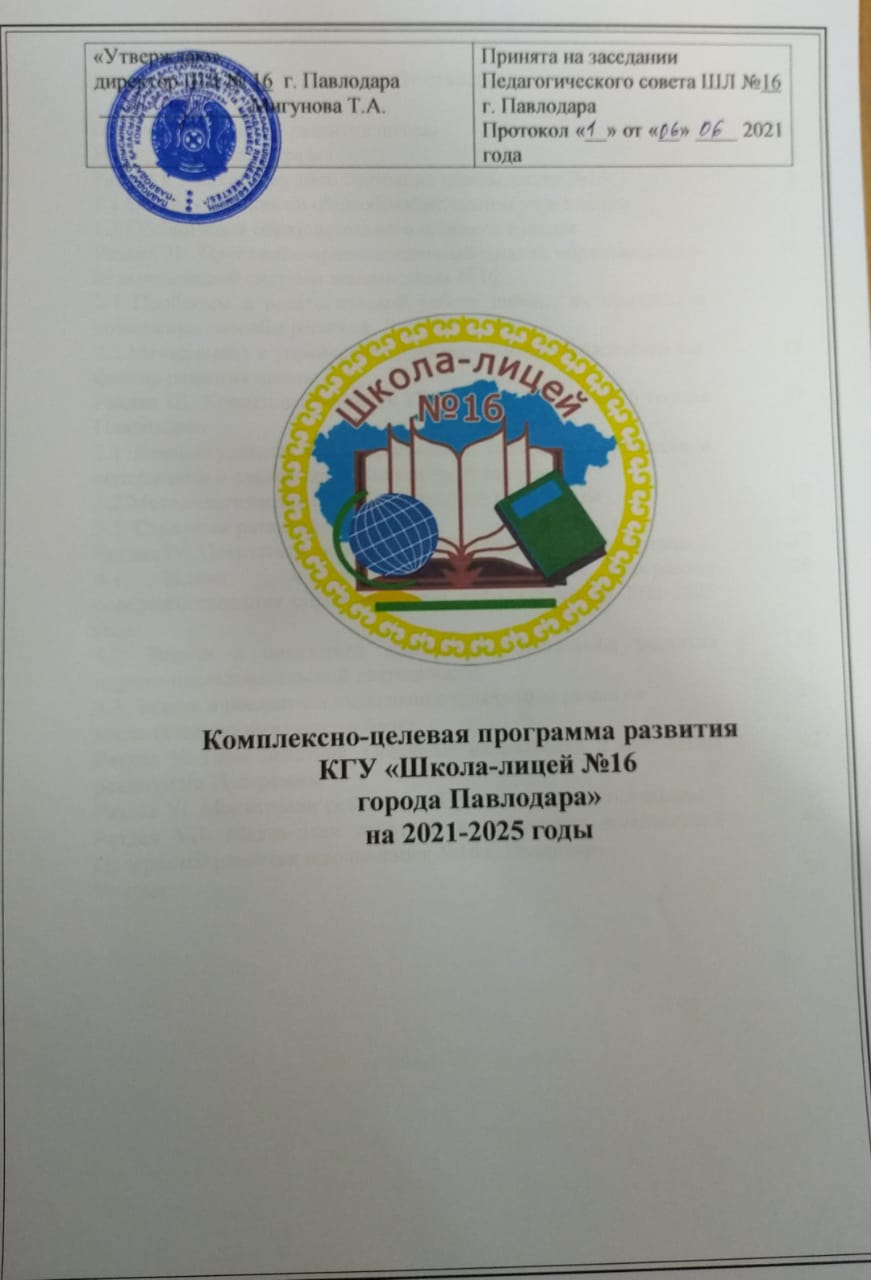 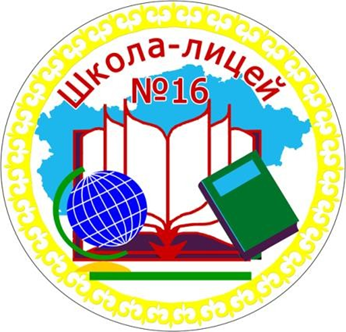 Комплексно-целевая программа развитияКГУ «Школа-лицей №16 города Павлодара»                   на 2021-2025 годыОглавлениеПАСПОРТ ПРОГРАММЫ РАЗВИТИЯКГУ «ШКОЛА-ЛИЦЕЙ №16 ГОРОДА ПАВЛОДАРА» ИНФОРМАЦИОННАЯ СПРАВКА ОБ ОБЩЕОБРАЗОВАТЕЛЬНОМ УЧРЕЖДЕНИИРаздел I. Анализ текущего состояния школы-лицея №161.1 Общие сведения об общеобразовательном учрежденииГосударственное учреждение «Школа-лицей №16» города Павлодара  расположена по улице Айманова 51. Язык обучения – русский. В 2020-2021 учебном году обучалось  1581 учащихся. В школе функционирует специализированные (лицейские) классы –  21 класс-комплект. Школа работает в две смены. Максимальный объем учебной нагрузки соблюдается, перегрузки учащихся нет. В целях ранней профилизации функционируют  классы с углубленным изучением предметов (математика, биология, английский язык, казахский язык). За три года увеличилось количество  дошкольников микрорайона на 6,2%. Показатель выбора школы изменился на всех ступенях обучения. Коэффициент охвата учащихся  начальной   ступенью повысился на 15%. На основной ступени наблюдается положительная динамика коэффициента охвата на 13%. На старшей  ступени коэффициент охвата увеличился на 2%. Данные, изложенные выше, являются показателем того, что растет авторитет школы, это качественно сказывается на увеличении числа учащихся школы из других микрорайонов города. Вместе с тем, присутствует факт некоторого снижения количества обучающихся в 10 классов, это объясняется  тем, что в школе организованы системные действия  в аспекте профориентационной работы с выпускниками основной школы. Школа обеспечивает социальные гарантии участникам образовательного процесса. Сирот в школе  11 (11 под опекой), детей из малообеспеченных семей  – 62. Все они получают необходимую адресную помощь не только государственную, но и в рамках организованной школьной акции «Забота» с привлечением спонсорских средств, помощи членов родительской общественности, педагогов, желающих оказать поддержку семьям, оказавшимся в трудной жизненной ситуации. Профилактика правонарушений среди несовершеннолетних является важным направлением учебно-воспитательного процесса. Результатом  индивидуальной подхода к работе с учащимися, находящимися в «группе риска», является отсутствие правонарушений среди несовершеннолетних в течение последних пяти лет. В ходе работы поставлено на учет ОДН-0, ВШК-2, выявлено 5 неблагополучных семей, с которые находятся в зоне внимания администации школы, педагогов и родительского совета. Педагогический коллектив школы формируется в соответствии с Законом РК «Об образовании». Качественный состав педагогических кадров соответствует лицензионным требованиям. Преподавание в 2020-2021 учебном году осуществляют  100 педагогов, из них 92% педагогов имеют высшее образование, 8% имеют средне-специальное образование, в том числе  4 % педагогов обучается дистанционно в ВУЗе. Также 4% педагогов имеют ученую степень магистра. Кадровая политика школы направлена на повышение, совершенстование профессиональной квалификации учителей через процедуру аттестации, обучение в формате курсов Орлеу, ЦПМ, ИЦРО, ГлобалЛаб, Stepik. В школе-лицее №16 организован постоянно действующий учебный курс для педагогов «Рефлексия в практике»; в условиях дистанционного обучения создана образовательная площадка «Онлайн-академия». Для внутришкольного обучения педагогов привлечены школьные тренеры, педагоги-исследователи, педагоги-мастера. Самообразование учителей осуществляется также посредством совместного чтения профессиональной литературы в формате «Буккроссинга». Платформа Padlet Виртуальной учительской позволяет учителям осуществялть обратную связь по изученному материалу, способствует пониманию и осмыслению прочитанного, саморефлексии.Показателем роста профессиональной квалификации  является позитивная  динамика количества аттестующихся педагогов по новому аттестационному формату.  На сегодняшний день в школе работают 7 педагогов-мастеров, 26 педагога-исследователя, 10 педагогов-экспертов, 5 педагогов-модераторов, педагогов с высшей категорией – 14,  первой категорией – 13. Высокий уровень кадрового потенциала школы-лицея №16 позволяет увеличить количество лицейских классов, способствует организации системно-комплексной работы в направлении «Одаренные дети», обеспечивает качественное выступление учащихся школы на предметных олимпиадах, научных соревнованиях школьников, творческих и интеллектуальных конкурсах, где  ученики школы-лицея №16 побеждают и занимают призовые места. Так, на Республиканской олимпиаде по общеобразовательным предметам Мельник София, ученица 10 класса, заняла 1 место и удостоена номинации «Абсолютный победитель – 2019», также София Мельник выиграла республиканские научные соревнования школьников, Морец Таисия на Республиканских научных соревнованиях школьников заняла 2 место, на Международной олимпиаде Гёте-института по немецкому языку Жанат Аружан заняла 3 место. Ежегодно педагоги представляют школу, город, область на конкурсах авторских программ, методико-дидактических пособий, профессиональных конкурсах и педагогических олимпиадах учителей. В 2019-2020 учебном году на республиканском в конкурсе «Лучшая авторская программа» призовыми местами были награждены учитель музыки  Бурлакова Н.Я. и учитель биологии Чайковская Е.Л, на республиканском  конкурсе «Талантливый учитель – одаренным детям» учитель  истории Серикбаев А.Б. был награжден Дипломом ІІ степени, на республиканском конкурсе «Фестиваль педагогических идей 2020»  учитель казахского языка и литературы Кабдракишева А.С. была отмечена  Благодарственным письмом. В 2020-2021 учебном году учитель начальных классов Жаксылыкова Ж.Ж. прошла международную онлайн- стажировку «Цифровая трансформация школьного образования. Зарубежные политики». Она является Лауреатом  Национальной премии «Учитель Казахстана-2020». В 2020-2021 учебном году на областном конкурсе «Панорама педагогических идей» учитель казахского языка Сыздыкова А.М. заняла первое место, а учитель самопознания Малоярова А.М и учитель казахского языка Курмашева Ш.К. заняли 2 место, учитель английского языка Каиржанова А.С. –  3 место. Победителями областного этапа Республиканского конкурса «Үздік педагог-2020» являются учитель биологии  Чайковская Е.Л. и учитель физики Батаева А.С. На областном конкурсе «Лучшее учебно-методическое издание по физике в условиях обновления содержания среднего образования»  2 место заняла  Батаева А.С.. Победителем областного конкурса «Үздік арнайы репортаж» стал учитель истории Серикбаев А.Б.1.2 Организация образовательного процесса в школе. Инновационная история школы, определяющая особенности ее образовательной моделиВ условиях модернизации  сферы образования и изменения требований к понятию его качества особую роль играет грамотно выстроенный менеджмент,  позволяющий  управлять  развитием  школы на основе инноваций.   В целях обеспечения качества и результативности предоставляемых образовательных услуг  выстроена открытая система  модели эффективной школы  с высокими ожиданиями, культурой обучения и ресурсами. Данная модель была представлена на республиканском конкурсе «Успешный менеджер»,  вызвала живой интерес педагогической общественности республики  и получила высокую оценку. Главными функциями  администрации  в рамках презентуемой модели стали   непрерывное совершенствование профессиональной и управленческой компетентности, формирование  готовности к саморазвитию,  корпоративному сотрудничеству и  взаимодействию с родителями и социумом. Важнейшими ресурсами достижения стратегических целей развития школы  стали положительная динамика качества образовательного процесса, совершенствования качества управления и качества взаимодействия с родителями и социумом. В рамках инновационного менеджмента выстроена модель методической службы,  осуществляющей научно-методическое сопровождение учителей по внедрению предметно-интегрированного обучения и внедрению ИКТ-технологий в учебный процесс,  основанная    на стратегиях, ориентированных на ученика. Важнейшим условием эффективности инноваций  является  профессиональная компетентность педагогов. Миссия управления заключается в создании условий для постоянного самосовершенствования и саморазвития, профессионального  взаимодействия педагогов. Успешно  апробирован в условиях школы «Личный меморандум учителя», включающий в себя оценку профессиональной компетентности учителя, личный вклад  в развитие школы, города, области, республики, результативность педагогической деятельности. В рамках управления внутришкольной системой повышения квалификации выстроен  не линейный, а разветвленный характер форм взаимодействия педагогов: это творческие группы, сформированные на кластерной основе, взаимодействие в логике стартапов, каскадная модель обучения с учетом приоритетов развития. В арсенале коллектива школы-лицея №16 имеется локальный ресурс «Методическая выставка»,  цифровой интеллектуальный банк, с которым можно познакомиться и поработать в современной учительской «Teacher office». Он ежегодно обновляется, пополняется, выполняет функцию ресурсного центра, который позволяет учителям осуществлять обмен опытом, повышать профессиональную компетенцию и транслировать свой опыт. Учителя активно пропагандируют собственный инновационный опыт на площадках разного уровня,  являются составителями заданий ЕНТ, ГИА, членами предметных комиссий по апробации учебников в рамках обновленного преподавания, экспертами по анализу программ ВУЗов, авторами учебников, рекомендованных МОН РК, экспретами телеуроков. Стратегический план развития школы на 2021-2025 годы направлен на реализацию темы «ИКТ как средство формирования метапредметных компетенций». Особенностью данного проекта являются индивидуальные образовательные программы и интегрированные курсы, направленные на развитие метапредметных компетенций обучающихся, формирования жизненных навыков. В школе созданы условия для выбора учащимся профиля обучения в рамках естественно-математического направления: развивающий и лицейский компоненты (Таблица 1,2)                                                                                                                                               Таблица 1Вариативные программы и интегрированные курсы, реализуемыев учебном плане (количественная)Таблица 2Вариативные программы и интегрированные курсы, реализуемыев учебном плане (качественная)В результате внедрения данных дисциплин, достигнуты результаты, которые создали образ школы как успешного общеобразовательного учреждения, что стало основанием для разширения ученического контингента школы. (Таблицы 1,2) Таблица 1     Результативность выступления в конкурсах научных проектов школьников                                      Таблица 2     Результативность выступления  в олимпиадах по общеобразовательным предметамВывод. Выстраиваемая система работы внедрения  курсов вариативной части  приводит к определенной результативности. В рамках реализации элективных курсов лицейского и развивающего компонента РУП, предметов  по выбору  практикуются такие формы учебно-познавательного взаимодействия учщихся, как индивидуальная работа, групповая, основанная на индивидуализации и дифференциации. Данная инновационная работа школы играет большую роль в организации работы с одарёнными обучающимися, в повышении качества знании учащихся, в формировании познавательных инетересов, интеллектуальных и творческих способностей учащихся, к подготовке выбору жизненного пути в соответствии с собственными интересами ивозможностями. Раздел II. Проблемно-ориентированный анализ образовательно-педагогической системы школы-лицея №162.1 Проблемы в педагогической работе школы, их причины  и возможные способы решения 		Анализ Программы развития на 2016-2020 годы определил проблемы школы, результативность и достижения, способствовал формированию вектора дальнейшего  развития школы-лицея №16 (Таблица 1).  Таблица 1Вывод.Проблемно-ориентированный анализ Программы развития за период 2016-2020 г.г. позволил выделить приоритеты развития информационно-развивающей среды инновационной школы до 2025 года: организованный переход к разработке программы  нового типа, эффективное внедрение и качественная оценка результатов освоения государственных образовательных стандартов. Проведенный анализ дает оценку того, что слабые стороны внутренней среды и риски не являются определяющими в развитии образовательной системы школы. Новая  стратегия развития ориентирована на внутренний потенциал развития школы, внешние возможности и инновационные технологии управления и обучения. Организационной основой разрешения этих недостатков и противоречий, способом последовательной реализации школьной образовательной политики должна стать Программа развития КГУ «Школа-лицей №16 города Павлодара». Программа обеспечит продолжение модернизации школьной системы образования и приведет к устойчивому развитию современной инновационной школы, обладающей свойствами открытости, доступности, информативности, личностной направленности, экологичности, творческого саморазвития, органично интегрированного в социально-экономическую, культурную и духовно-нравственную среду района и города, обеспечивающего полноценное удовлетворение образовательных запросов населения на различные виды и формы образования и воспитания нравственной личности. 2.2  Менеджмент и управление  образовательным учреждением как фактор развития школыСовременные менеджмент  и управление общеобразовательным учреждением, обеспечивающим реализацию основных педагогических задач, предполагает такие действия, как:организация учебных занятий в подгруппах  и малых группах в системе дополнительного образования;организация индивидуально-групповых  занятий с учащимися на основе коллаборативного подходв к обучению;использование в образовательном процессе ИКТ-инструментов;развитие творческой деятельности учащихся и педколлектива (через систему сотворческих проектных и исследовательских работ и конкурсов, систему портфолио);организация сотворческого процесса в образовательной и проектной деятельности (путем расширения тематики проектов);компенсация объективно существующих трудностей обеспечения учебной литературой и современной учебной информацией;формирование организационно новых и эффективных рекреационных пространств на существующей материально-технической базе;создание многофункциональных кабинетов;оснащение школы современными техническими средствами.Управление школой осуществляется в соответствии с действующим законодательством РК и Уставом КГУ «Школа-лицей №16 города Павлодара». Управление строится на принципах единоначалия и коллегиальности. Руководитель школы –  директор. Коллегиальными органами управления школы являются педагогический совет школы, научно-методический совет, попечительский совет, Группа развития. Система управления школы представлена в Модели управления школы (Рисунок 1)Рисунок 1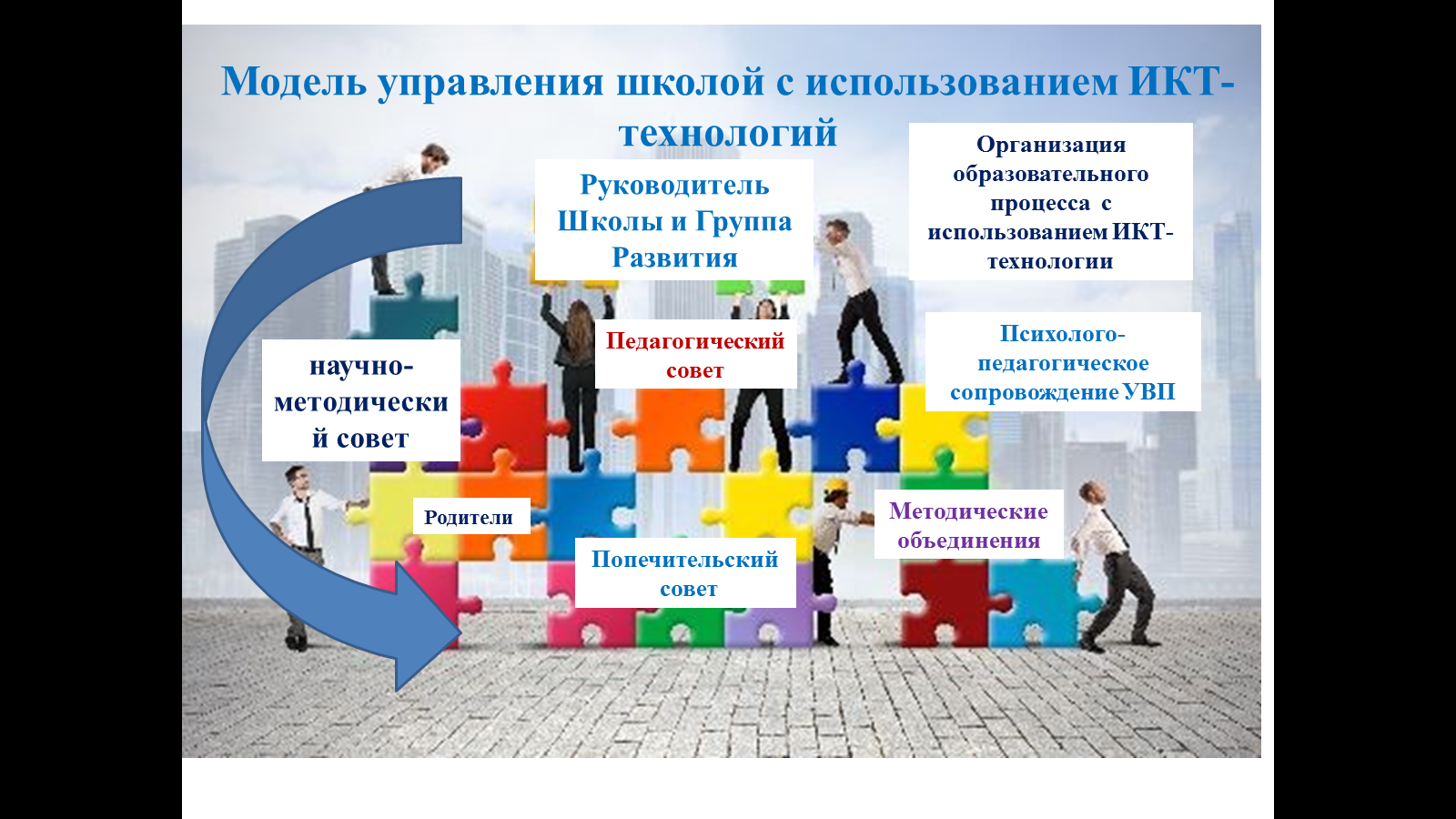 Раздел III. Концепция развития КГУ «Школа-лицей №16 города Павлодара» Концепция развития новой школы – это  ШКОЛА УСПЕХА, характеризующаяся высоким уровнем квалификации педагогов, качеством знаний выпускников, личностной конкурентоспособностью,  доверительным уровнем взаимоотношений всех субъектов образовательного процесса, открытостью, инновационной направленностью на поиск содержания, форм, методов, способов и средств организации образовательного пространства, в максимальной степени соответствующими приоритетам развития образования РК, образовательным запросам, потребностям и интересам педагогов, учащихся, родителей.3.1 Концептуальные идеи Программы, нашедшие отражение в содержании и планах деятельности по её реализации1.Школа является одним из важных стратегических ресурсов развития общества.2.Целостность процесса становления личности учащегося есть системообразующий фактор, способствующий созданию образовательной среды, основанной на:-педагогике успеха (создающей возможность учащимся раскрывать свой потенциал),-гуманистической психологии (создающей возможность педагогическому коллективу создавать условия для самореализации личности учащихся и осознанного жизненного выбора)-педагогике творчества (позволяющей развивать креативное начало в ученике, как основе в становлении творческой индивидуальности),-педагогике самоопределения (позволяющей оказывать педагогическую поддержку учащимся в процессе самоопределения и самореализации как в урочной, так и во внеурочной деятельности)3.Условиями достижения целостности процесса становления личности учащегося являются переориентация педагогов на реализацию личностно-ориентированного подхода в обучении, предметно-интегрированного принципа в отборе содержания, построение образовательного взаимодействия на основе принципов диалогичности и гуманизации образовательных  отношений между субъектами образовательного процесса, продолжение учебно-познавательной деятельности в условиях трехъязычного образования для успешной социализации молодого поколения во внешней среде, цифровизацию образовательного процесса.3.2 Методологические основы реализации Программы:-философская теория познания; современное понимание научной картины мира, интеллектуальной культуры, основанной на интеграции различных наук, всеобщей информатизации и гуманитаризации образования (владение необходимыми методологическими представлениями, обеспечивающими ориентировку в изменяющихся условиях научного исследования, Ш.Таубаева, А.М.Матюшкин);-деятельностный подход (единство сознания и деятельности);-личностно-ориентированное обучение, предполагающее учет индивидуальных особенностей языкового развития личности обучающихся в условиях поиска новых знаний и способов решения учебных проблем, творческого подхода к решению учебных задач;-трансляция опыта «Назарбаев Интеллектульные школы»;-приемы и методы дистанционного обучения Марины Курвиц (Таллинский университет);-образовательные проекты международной платформы «Globallab»;-международная онлайн-стажировка «SKLAD»-опыт организации учебного процесса в новой образовательной модели (виртуальная среда ДО);-оценочная основа педагогического процесса  (Ш.А. Амонашвили).3.3. Стратегия развития школыМиссия. Удовлетворение образовательных потребностей обучающихся в соответствии с их индивидуальными возможностями и личностным потенциалом в условиях воспитательно-образовательной среды, способствующей формированию метапредметных компетенций через ИКТ к успешной социализации ученика в ІІІ тысячелетии.Цель: определение возможностей ИКТ как средства формирования метапредметных компетенций выпускника КГУ «Школа-лицей №16 города Павлодара»  в условиях обновленного содержания образованияПриоритеты: создание образовательного пространства для развития профессионального мастерства педагогов по совершенствованию навыков ИКТ-компетенций, способствующих формированию метапредметных компетенций обучающихся;совершенствование педагогической практики учителя через развитие школьного лидерства и рефлексивной культуры;создание условий для повышения качества знаний обучающихся  до 60-70%; обеспечение поддержки талантливых и одаренных детей в течение всего периода становления личности обучающихся;формирование позитивного имиджа школы-лицея №16 как привлекательного учебного заведения для обучающихся, родителькой общественности, педагогического сообщества г. Павлодара, Павлодарской области, Республики Казахстан. Стратегический план развития школы на 2020-2025 годыСтратегический план развития школы предполагает реализацию лицейского компонента Рабочего учебного плана через выполнения программ элективных курсов, направленных на развитие метапредметных компетенции обучающихся. В Программе развития школы на 2021-2025 годы разработаны следующие курсы вариативной части рабочего учебного плана (Таблицы 1,2 )Таблица 1Вариативные программы и интегрированные курсы, реализуемые в Учебном плане (количественный показатель)Таблица 2Вариативные программы и интегрированные курсы, реализуемыев Учебном плане (качественный показатель)Раздел ІV. Показатели выполнения Программы развития школыВ данном раздле представлены прогнозируемые показатели выполнения Программы развития по задачам, ориентированным на реализацию глобальной целевой устновки Программы в целом. Материалы систематизированы в табличном образе, определены сроки исполнения по этапам и на учебный год в частности, также отвественные за выполнение мероприятий и событий. ІV.1. Задачи  и показатели выполнения программы совершенствованияобразовательной деятельности на 2021– 2025 годы4.1. Задачи  и показатели выполнения программы совершенствованияобразовательной деятельности на 2021– 2025 гг. (качественный показатель)4.2 Задачи и показатели выполнения программы развития научно-исследовательской деятельности (количественный показатель)4.3 Задачи и показатели выполнения программы развития воспитательно-имиджевого блокаРаздел V. План действий. Основные направления и механизмы реализации ПрограммыРаздел VI.Мониторинг реализации программы школыРаздел VII. Медиа-план действии и реализации комплексной программы развития школы-лицея №16 г. ПавлодараРезюме. Программа развития КГУ «Школа-лицей №16 города Павлодара» управления образования Павлодарской области на 2021-2025 годы координирует стратегические инициативы всех модулей образовательно-воспитательного процесса школы в целом. Разработка новой Программы обусловлена, во-первых, выполнением цели и задач, реализацией содержания и подтверждением ожидаемых результатов, во-вторых, необходимостью  определния нового пути развития школы, совершенствования достигнутых положительных результатов, исправления выявленных проблем и недостатков, которые выделены в ходе практико-ориентированного анализа Программы – 2016-2020. Группа развития школы, в составе который педагоги-исследователи, педагоги-мастера, представители административного корпуса школы ао главе с директором Мигуновой Т.А., осуществила мониторинг  по всем направлениям Программы – 2016-2020, с тем чтобы прдставить результаты коллективу школы на педагогическом совете. Реализация  Программы развития школы на 2016-2020 годы была констатирована единогласным решением педколлектива на педагогическом совете школы-лицея №16. Также с учетом пожеланий, рекомендаций педагогического коллектива выделен стратегический вектор дальнейшего развития школы с учетом изменений, которые происходят в динамично развивающемся  мире, вызовами времени, новыми требованиями, предъявляемыми обществом образованию в целом, школе – в частности.	В Программе развития КГУ «Школа-лицей №16 города Павлодара» на 2021-2025 годы представленывводная часть (паспорт Программы развития школы, информационная справка о школе)Раздел I. Анализ текущего состояния школы-лицея №16 Раздел II. Проблемно-ориентированный анализ образовательно-педагогической системы школы-лицея №16Раздел III. Концепция развития КГУ «Школа-лицей №16 города Павлодара»Раздел ІV. Показатели выполнения Программы развития школыРаздел V. План действий. Основные направления и механизмы реализации ПрограммыРаздел VI. Мониторинг реализации Программы развития школыРаздел VII. Медиа-план действий и реализации комплексной Программы развития школы-лицея №16 г. ПавлодараОхват Программы – 4 года, 2020 год определен как переходный к осуществления приоритетных задая новой Программы. На этот период разработана мобильная программы – срок реализации 2020-2021 учебный год. Программа развития КГУ «Школа-лицей №16 города Павлодара» на 2021-2025 годы представлена на педагогическом совете. Предварительно для ознакомления была выложена на электронной платформе Виртуальной учительской. Программа принята единогласным решением коллектива. «Утверждаю»директор ШЛ № 16  г. Павлодара ______________Мигунова Т.А.Принята на заседании Педагогического совета ШЛ №16 г. ПавлодараПротокол «__» от «__» ____ 2021 годаПаспорт Программы развития школы3Информационная справка7Раздел I. Анализ текущего состояния школы-лицея №161.1 Общие сведения об общеобразовательном учреждении91.2 Организация образовательного процесса в школе11Раздел II. Проблемно-ориентированный анализ образовательно-педагогической системы школы-лицея №162.1 Проблемы в педагогической работе школы, их причины и возможные способы решения162.2 Менеджмент и управление образовательным учреждением как фактор развития школы18Раздел III. Концепция развития КГУ «Школа-лицей №16 города Павлодара»193.1 Концептуальные идеи Программы, нашедшие отражение в содержании и планах деятельности по её реализации3.2 Методологические основы реализации Программы193.3. Стратегия развития школы20Раздел ІV. Показатели выполнения Программы развития школы4.1. Задачи  и показатели выполнения программы совершенствования образовательной деятельности на 2021-2025 годы27294.2. Задачи и показатели выполнения программы развития научно-исследовательской деятельности324.3. Задачи и показатели выполнения программы развития воспитательно-имиджевого блока39Раздел V. План действий. Основные направления и механизмы реализации Программы42Раздел VI. Мониторинг реализации Программы развития школы43Раздел VII. Медиа-план действий и реализации комплексной Программы развития школы-лицея №16 г. Павлодара47Резюме501Наименование программыСтратегический план развития Коммунального Государственного учреждения «Школа-лицей №16 города Павлодара» (далее – Программа)2Основания для разработки ПрограммыВ условиях обновленного содержания образования с целью формирования метапредметных компетенций основанием разработки Программы являются •Закон Республики Казахстана «Об образовании» от 27 июля 2007 года N 319 •Государственная программа развития образования Республики Казахстан на 2020-2025 годы•Закон Республики Казахстана «О статусе педагога» от 27 декабря 2019 года•Концепция 12-летнего среднего общего образования в   Республике Казахстан •Государственная программа развития и функционирования языков в Республике Казахстан на 2020-2025 годы, утвержденная Указом Президента Республики Казахстан № 1045 от 31 декабря 2019 года•Типовой учебный план начального, основного среднего образования (с сокращением учебной нагрузки), утвержденный приказом Министра образования и науки Республики Казахстан от 8 ноября   2012 года № 500 (с внесенными изменениями и дополнениями на 4 сентября 2018 года № 441)•Типовой комплексный план по усилению воспитательного компонента процесса обучения во всех организация образования (Постановление правительства РК от 29 июня 2012 года№873)  •Концептуальная основа воспитания (утверждена приказом МОН РК №227 от 22 апреля 2015 года) •Концепция этнокультурного образования РК (приказ Президента РК от 15 июля 1996 года № 3058) •Устав КГУ «Школа-лицей №16 города Павлодара»•Конвенция ООН «О правах ребенка»3Разработчики программыАдминистрация школы, Команда Развития4Цель программыЦель Программы развития:  обеспечение устойчивого  развития образовательной и воспитательной системы учреждения образования для совершенствования, развития   возможностей ИКТ как средства формирования метапредметных компетенций выпускника КГУ «Школа-лицей №16 города Павлодара»  в условиях обновленного содержания образования 5Задачи программыЗадачи Программы развитияВ аспекте управления:обеспечить направленность действий педагогического, ученического и родительского коллективов на формирование ИКТ-компетенций как фрагмента новой политики качественного образования в  РК; создать условия для всестороннего развития конкурентноспособной, успешной личности обучающихся, воспитания гражданского  патриотизма   валеологической культуры обучающихся;способствовать развитию ИКТ-технологии как фактора самосовершенствования и самореализации в условиях модернизации казахстанского  образования;совершенствовать материально-техническую базу школы для реализации Программы «ИКТ как средство формирования метапредметных компетенций выпускника школы-лицея №16 в условиях обновленного содержания образования»; формировать позитивный имидж, бренд школы-лицея №16 в социально-образовательном пространстве города, области, республики через электронные платформы виртуального мира.В аспекте реализации кадровой политики:формировать мотивационную и профессиональную готовность педагогов к реализации принципа непрерывности профессионального развития в условиях обновления содержания образования в РК и поставленных Программой развития задач, определить и внедрить методы стимулирования творческой деятельности педагогов;создать условия для развития информационно-цифровых навыков участников образовательного процесса и создание электронных  ресурсов; транслировать педагогической общественности результаты деятельности по реализации темы школы «ИКТ как средство формирования метапредметных компетенций»;совершенствовать идеи коллаборативного подхода к обучению  для организации внутришкольной системы повышения квалификации педагогических кадров с привлечением социальных партнеров (Орлеу, ЦПМ, ИЦРО, ГлобалЛаб, Stepik), реализующих программы повышения квалификации педагогов;обеспечить развитие системы сетевого взаимодействия школы-лицея №16 с другими учреждениями образования, города, региона, зарубежья, её эффективность с целью создания условий для обмена опытом и повышения уровня профессиональной компетентности педагогов;способствовать развитию уровня коммуникативной, рефлексивной культуры педагогов на основе использования современных подходов, в том числе и международного опыта, к оценке качества преподавания.В аспекте содержания образования:обеспечить качественную реализацию ГОСО обновленного содержания образования, совершенствование условий для формирования функциональной грамотности через овладения ИКТ-технологиями обучающимися, удовлетворение потребностей обучающихся в образовании повышенного уровня;обеспечить  направленность вариативной части Рабочего учебного плана (РУП) на внедрение элективных курсов по формированию ИКТ-компетенций обучающихся для презентации собственных учебных, творческих, спортивных достижений, успешной социализации личности в  жизни, для формирования жизненных навыков;совершенствовать, развивать критическое мышление учащихся в условиях преподавания дисциплин РУП  для формирования конкурентноспособной личности, способной адаптироваться в современном мире;реализовать методико-дидактическое сопровождение инновационной деятельности школы по формированию   метапредметных компетенций обучающихся через  ИКТ-инструменты (электронные сервисы для создания презентации, сервисы для контроля знаний, интерактивные лаборатории, электронные платформы для проектно-исследовательской деятельности);реализовать идеи общенациональной программы  «Мәңгілік ел», проекта «Рухани жангыру» на принципах системности и непрерывности поведенческих навыков обучающихся, основанных на ценностях народа Казахстана  через ИКТ-технологии.В аспекте инновационной деятельности:совершенствовать работу коллектива по брендированию инновационной деятельности через повышение уровня информационно-коммуникативных компетенций (обобщение, распространение педагогического опыта, инновационные проекты, публикации);обеспечить условия для  создания УМК элективных курсов, спецкурсов лицейского компонента РУП по теме «ИКТ как средство формирования метапредметных компетенций выпускника школы-лицея №16 в условиях обновленного содержания образования»;обобщить, распространить  синновационный  педагогический  опыт в профессиональном сообществе педагогов города, области, республики. В аспекте финансового и материально-технического обеспечения: укрепление материально-технической базы в целях реализации  задач и потребностей  Программы  для  обеспечения эффективности инновационного развития школы, обновление интерьера кабинетов, школы  с учетом современных требований областной программы «Заманауи мектеп» (2021-2025 годы); привлечение дополнительных источников финансирования (внебюджетные средства, спонсорство, получение грантов )6Сроки и этапы реализации ПрограммыПервый этап – аналитико-проектировочный (2020-2021годы):анализ и оценка исходного состояния школы-лицея №16, определение вектора дальнейшего развития школы, разработка ПрограммыВторой этап – реализующий (2021-2024 годы):реализация основных мероприятий Программы, подведение итогов каждого года реализации Программы, электронный мониторинг, осмысление рисков, корректировка действующего плана образовательных, научно-методических мероприятий, учебно-воспитательных событий. Третий этап – аналитико-обощающий этап (2025 год): анализ итогов реализации Программы развития, обобщение позитивного опыта осуществления программных мероприятий, распространение опыта в среде педагогической общественности, расширение сетевого взаимодействия с коллективами города, области, республики, брендирование позитивного образа школы-лицея №16; определение целей, задач и направлений стратегии дальнейшего развития школы.7Ожидаемые конечные результаты реализации программыИнновационная направленность деятельности педагогического коллектива способствует формированию позитивного имиджа, бренда школы-лицея №16 в социально-образовательном пространстве города, области, республики через электронные платформы виртуального мира. Вариативная часть учебного плана направлена на внедрение элективных курсов, спецкурсов лицейского компонента РУП по формированию ИКТ-компетенций обучающихся для презентации собственных учебных, творческих, спортивных достижений, успешной социализации личности в жизни, для формирования конкурентноспособной личности, способной адаптироваться в современном мире.Сформирована профессиональная среда педагогов, готовых к обеспечению условий для формирования метапредметных компетенций через ИКТ-инструменты в преподавании и обучении, трансляции результатов деятельности в профессиональной среде в онлайн- и офлайн-режимах. Определен образ социально успешного выпускника начальной, основной, средней ступени общего образования,   воспитанного  на идеях общенациональной программы  «Мәңгілік ел», проекта «Рухани жангыру»,  ИКТ-компетентного и умеющего  презентовать собственные учебные, творческие, спортивные, жизненные достижения.Материальная база школы-лицея №16 обеспечивает реализацию стратегического плана школы.ДиректорДиректорДиректорДиректорМигунова Татьяна АлексеевнаМигунова Татьяна АлексеевнаМигунова Татьяна АлексеевнаМигунова Татьяна АлексеевнаМигунова Татьяна АлексеевнаМигунова Татьяна АлексеевнаМигунова Татьяна АлексеевнаМигунова Татьяна АлексеевнаМигунова Татьяна АлексеевнаМигунова Татьяна АлексеевнаМигунова Татьяна АлексеевнаМигунова Татьяна АлексеевнаМигунова Татьяна АлексеевнаМигунова Татьяна АлексеевнаГод основания школыГод основания школыГод основания школыГод основания школыГод ввода – 1972 г., новое здание – 2011 г.Год ввода – 1972 г., новое здание – 2011 г.Год ввода – 1972 г., новое здание – 2011 г.Год ввода – 1972 г., новое здание – 2011 г.Год ввода – 1972 г., новое здание – 2011 г.Год ввода – 1972 г., новое здание – 2011 г.Год ввода – 1972 г., новое здание – 2011 г.Год ввода – 1972 г., новое здание – 2011 г.Год ввода – 1972 г., новое здание – 2011 г.Год ввода – 1972 г., новое здание – 2011 г.Год ввода – 1972 г., новое здание – 2011 г.Год ввода – 1972 г., новое здание – 2011 г.Год ввода – 1972 г., новое здание – 2011 г.Год ввода – 1972 г., новое здание – 2011 г.АдресАдресАдресАдресПавлодарская область, город Павлодар, ул.Айманова, 51Павлодарская область, город Павлодар, ул.Айманова, 51Павлодарская область, город Павлодар, ул.Айманова, 51Павлодарская область, город Павлодар, ул.Айманова, 51Павлодарская область, город Павлодар, ул.Айманова, 51Павлодарская область, город Павлодар, ул.Айманова, 51Павлодарская область, город Павлодар, ул.Айманова, 51Павлодарская область, город Павлодар, ул.Айманова, 51Павлодарская область, город Павлодар, ул.Айманова, 51Павлодарская область, город Павлодар, ул.Айманова, 51Павлодарская область, город Павлодар, ул.Айманова, 51Павлодарская область, город Павлодар, ул.Айманова, 51Павлодарская область, город Павлодар, ул.Айманова, 51Павлодарская область, город Павлодар, ул.Айманова, 51Проектная мощность школыПроектная мощность школыПроектная мощность школыПроектная мощность школы1200 мест1200 мест1200 мест1200 мест1200 мест1200 мест1200 мест1200 мест1200 мест1200 мест1200 мест1200 мест1200 мест1200 местОбщая площадь здания школыОбщая площадь здания школыОбщая площадь здания школыОбщая площадь здания школы14457кв.м, три этажа, типовое14457кв.м, три этажа, типовое14457кв.м, три этажа, типовое14457кв.м, три этажа, типовое14457кв.м, три этажа, типовое14457кв.м, три этажа, типовое14457кв.м, три этажа, типовое14457кв.м, три этажа, типовое14457кв.м, три этажа, типовое14457кв.м, три этажа, типовое14457кв.м, три этажа, типовое14457кв.м, три этажа, типовое14457кв.м, три этажа, типовое14457кв.м, три этажа, типовоеПериод Период Период Период 2018-2019 уч.год2018-2019 уч.год2018-2019 уч.год2019-2020 уч.год2019-2020 уч.год2019-2020 уч.год2019-2020 уч.год2020-2021 уч. год2020-2021 уч. год2020-2021 уч. год2020-2021 уч. год2020-2021 уч. год2020-2021 уч. год2020-2021 уч. годНаличие пустующих площадейНаличие пустующих площадейНаличие пустующих площадейНаличие пустующих площадейнетнетнетнетнетнетнетнетнетнетнетнетнетнетКонтингентКонтингентКонтингентКонтингент 52/1322 52/1322 52/132259/152359/152359/152359/152361/158161/158161/158161/158161/158161/158161/1581Язык обученияЯзык обученияЯзык обученияЯзык обучениярусскийрусскийрусскийрусскийрусскийрусскийрусскийрусскийрусскийрусскийрусскийрусскийрусскийрусскийСменностьСменностьСменностьСменностьДве сменыДве сменыДве сменыДве сменыДве сменыДве сменыДве сменыДве сменыДве сменыДве сменыДве сменыДве сменыДве сменыДве сменыМатериальная базаМатериальная базаМатериальная базаМатериальная базаВсего кабинетов – 39, мастерских–3, спортзал, библиотека, медицинский кабинет, столовая, актовый зал, кабинет Первого Президента.Школа имеет 3 компьютерных класса, включая начальную школу. Всего по школе установлено 257 компьютеров. Компьютеризированы кабинеты:Кабинет НВП – 11 компьютеровКабинет начальных классов – 10+1Мультимедийные кабинеты – 6кабинет робототехники и кабинет шахматIT-кабинет teacher office;Модифицированы кабинеты – химии, биологии, физикиЛаборатории-3Всего кабинетов – 39, мастерских–3, спортзал, библиотека, медицинский кабинет, столовая, актовый зал, кабинет Первого Президента.Школа имеет 3 компьютерных класса, включая начальную школу. Всего по школе установлено 257 компьютеров. Компьютеризированы кабинеты:Кабинет НВП – 11 компьютеровКабинет начальных классов – 10+1Мультимедийные кабинеты – 6кабинет робототехники и кабинет шахматIT-кабинет teacher office;Модифицированы кабинеты – химии, биологии, физикиЛаборатории-3Всего кабинетов – 39, мастерских–3, спортзал, библиотека, медицинский кабинет, столовая, актовый зал, кабинет Первого Президента.Школа имеет 3 компьютерных класса, включая начальную школу. Всего по школе установлено 257 компьютеров. Компьютеризированы кабинеты:Кабинет НВП – 11 компьютеровКабинет начальных классов – 10+1Мультимедийные кабинеты – 6кабинет робототехники и кабинет шахматIT-кабинет teacher office;Модифицированы кабинеты – химии, биологии, физикиЛаборатории-3Всего кабинетов – 39, мастерских–3, спортзал, библиотека, медицинский кабинет, столовая, актовый зал, кабинет Первого Президента.Школа имеет 3 компьютерных класса, включая начальную школу. Всего по школе установлено 271 компьютеров. Компьютеризированы кабинеты:Кабинет НВП – 11 компьютеровКабинет начальных классов – 10+1Мультимедийные кабинеты – 6Кабинет робототехники и кабинет шахматIT-кабинет Teacher office;Модифицированы кабинеты – химии, биологии, физикиЛаборатории–3Всего кабинетов – 39, мастерских–3, спортзал, библиотека, медицинский кабинет, столовая, актовый зал, кабинет Первого Президента.Школа имеет 3 компьютерных класса, включая начальную школу. Всего по школе установлено 271 компьютеров. Компьютеризированы кабинеты:Кабинет НВП – 11 компьютеровКабинет начальных классов – 10+1Мультимедийные кабинеты – 6Кабинет робототехники и кабинет шахматIT-кабинет Teacher office;Модифицированы кабинеты – химии, биологии, физикиЛаборатории–3Всего кабинетов – 39, мастерских–3, спортзал, библиотека, медицинский кабинет, столовая, актовый зал, кабинет Первого Президента.Школа имеет 3 компьютерных класса, включая начальную школу. Всего по школе установлено 271 компьютеров. Компьютеризированы кабинеты:Кабинет НВП – 11 компьютеровКабинет начальных классов – 10+1Мультимедийные кабинеты – 6Кабинет робототехники и кабинет шахматIT-кабинет Teacher office;Модифицированы кабинеты – химии, биологии, физикиЛаборатории–3Всего кабинетов – 39, мастерских–3, спортзал, библиотека, медицинский кабинет, столовая, актовый зал, кабинет Первого Президента.Школа имеет 3 компьютерных класса, включая начальную школу. Всего по школе установлено 271 компьютеров. Компьютеризированы кабинеты:Кабинет НВП – 11 компьютеровКабинет начальных классов – 10+1Мультимедийные кабинеты – 6Кабинет робототехники и кабинет шахматIT-кабинет Teacher office;Модифицированы кабинеты – химии, биологии, физикиЛаборатории–3Всего кабинетов – 39, мастерских–3, спортзал, библиотека, медицинский кабинет, кабинет логопеда,  столовая, актовый зал, кабинет Первого Президента, кабинет шахмат, IT-кабинет, кабинет робототехники, модифицированный кабинет профориентации, кабинет Абая, модифицированный кабинет НВПТ.Школа имеет 3 компьютерных класса, включая начальную школу. Всего по школе установлено 293 компьютеров. Компьютеризированы кабинеты:Кабинет НВПТ – 11 компьютеровКабинет начальных классов – 10+1Мультимедийные кабинеты – Кабинет робототехники и кабинет шахматIT-кабинет Teacher office;Модифицированы кабинеты – химии, биологии, физикиЛаборатории–3Интерактивные доски–23Интерактивные панели – 7   (с ноутбуками)Планшеты – 25 Ноутбуки – 130Компьютеры нового поколения – 77Всего кабинетов – 39, мастерских–3, спортзал, библиотека, медицинский кабинет, кабинет логопеда,  столовая, актовый зал, кабинет Первого Президента, кабинет шахмат, IT-кабинет, кабинет робототехники, модифицированный кабинет профориентации, кабинет Абая, модифицированный кабинет НВПТ.Школа имеет 3 компьютерных класса, включая начальную школу. Всего по школе установлено 293 компьютеров. Компьютеризированы кабинеты:Кабинет НВПТ – 11 компьютеровКабинет начальных классов – 10+1Мультимедийные кабинеты – Кабинет робототехники и кабинет шахматIT-кабинет Teacher office;Модифицированы кабинеты – химии, биологии, физикиЛаборатории–3Интерактивные доски–23Интерактивные панели – 7   (с ноутбуками)Планшеты – 25 Ноутбуки – 130Компьютеры нового поколения – 77Всего кабинетов – 39, мастерских–3, спортзал, библиотека, медицинский кабинет, кабинет логопеда,  столовая, актовый зал, кабинет Первого Президента, кабинет шахмат, IT-кабинет, кабинет робототехники, модифицированный кабинет профориентации, кабинет Абая, модифицированный кабинет НВПТ.Школа имеет 3 компьютерных класса, включая начальную школу. Всего по школе установлено 293 компьютеров. Компьютеризированы кабинеты:Кабинет НВПТ – 11 компьютеровКабинет начальных классов – 10+1Мультимедийные кабинеты – Кабинет робототехники и кабинет шахматIT-кабинет Teacher office;Модифицированы кабинеты – химии, биологии, физикиЛаборатории–3Интерактивные доски–23Интерактивные панели – 7   (с ноутбуками)Планшеты – 25 Ноутбуки – 130Компьютеры нового поколения – 77Всего кабинетов – 39, мастерских–3, спортзал, библиотека, медицинский кабинет, кабинет логопеда,  столовая, актовый зал, кабинет Первого Президента, кабинет шахмат, IT-кабинет, кабинет робототехники, модифицированный кабинет профориентации, кабинет Абая, модифицированный кабинет НВПТ.Школа имеет 3 компьютерных класса, включая начальную школу. Всего по школе установлено 293 компьютеров. Компьютеризированы кабинеты:Кабинет НВПТ – 11 компьютеровКабинет начальных классов – 10+1Мультимедийные кабинеты – Кабинет робототехники и кабинет шахматIT-кабинет Teacher office;Модифицированы кабинеты – химии, биологии, физикиЛаборатории–3Интерактивные доски–23Интерактивные панели – 7   (с ноутбуками)Планшеты – 25 Ноутбуки – 130Компьютеры нового поколения – 77Всего кабинетов – 39, мастерских–3, спортзал, библиотека, медицинский кабинет, кабинет логопеда,  столовая, актовый зал, кабинет Первого Президента, кабинет шахмат, IT-кабинет, кабинет робототехники, модифицированный кабинет профориентации, кабинет Абая, модифицированный кабинет НВПТ.Школа имеет 3 компьютерных класса, включая начальную школу. Всего по школе установлено 293 компьютеров. Компьютеризированы кабинеты:Кабинет НВПТ – 11 компьютеровКабинет начальных классов – 10+1Мультимедийные кабинеты – Кабинет робототехники и кабинет шахматIT-кабинет Teacher office;Модифицированы кабинеты – химии, биологии, физикиЛаборатории–3Интерактивные доски–23Интерактивные панели – 7   (с ноутбуками)Планшеты – 25 Ноутбуки – 130Компьютеры нового поколения – 77Всего кабинетов – 39, мастерских–3, спортзал, библиотека, медицинский кабинет, кабинет логопеда,  столовая, актовый зал, кабинет Первого Президента, кабинет шахмат, IT-кабинет, кабинет робототехники, модифицированный кабинет профориентации, кабинет Абая, модифицированный кабинет НВПТ.Школа имеет 3 компьютерных класса, включая начальную школу. Всего по школе установлено 293 компьютеров. Компьютеризированы кабинеты:Кабинет НВПТ – 11 компьютеровКабинет начальных классов – 10+1Мультимедийные кабинеты – Кабинет робототехники и кабинет шахматIT-кабинет Teacher office;Модифицированы кабинеты – химии, биологии, физикиЛаборатории–3Интерактивные доски–23Интерактивные панели – 7   (с ноутбуками)Планшеты – 25 Ноутбуки – 130Компьютеры нового поколения – 77Всего кабинетов – 39, мастерских–3, спортзал, библиотека, медицинский кабинет, кабинет логопеда,  столовая, актовый зал, кабинет Первого Президента, кабинет шахмат, IT-кабинет, кабинет робототехники, модифицированный кабинет профориентации, кабинет Абая, модифицированный кабинет НВПТ.Школа имеет 3 компьютерных класса, включая начальную школу. Всего по школе установлено 293 компьютеров. Компьютеризированы кабинеты:Кабинет НВПТ – 11 компьютеровКабинет начальных классов – 10+1Мультимедийные кабинеты – Кабинет робототехники и кабинет шахматIT-кабинет Teacher office;Модифицированы кабинеты – химии, биологии, физикиЛаборатории–3Интерактивные доски–23Интерактивные панели – 7   (с ноутбуками)Планшеты – 25 Ноутбуки – 130Компьютеры нового поколения – 77Кадровый состав 2020-2021 учебный годКадровый состав 2020-2021 учебный годКадровый состав 2020-2021 учебный годКадровый состав 2020-2021 учебный годКадровый состав 2020-2021 учебный годКадровый состав 2020-2021 учебный годКадровый состав 2020-2021 учебный годКадровый состав 2020-2021 учебный годКадровый состав 2020-2021 учебный годКадровый состав 2020-2021 учебный годКадровый состав 2020-2021 учебный годКадровый состав 2020-2021 учебный годКадровый состав 2020-2021 учебный годКадровый состав 2020-2021 учебный годКадровый состав 2020-2021 учебный годКадровый состав 2020-2021 учебный годКадровый состав 2020-2021 учебный годКадровый состав 2020-2021 учебный годСведения о распределении педагогических работников по возрастуСведения о распределении педагогических работников по возрастуСведения о распределении педагогических работников по возрастуСведения о распределении педагогических работников по возрастуСведения о распределении педагогических работников по возрастуСведения о распределении педагогических работников по возрастуСведения о распределении педагогических работников по возрастуСведения о распределении педагогических работников по возрастуСведения о распределении педагогических работников по возрастуСведения о распределении педагогических работников по возрастуСведения о распределении педагогических работников по возрастуСведения о распределении педагогических работников по возрастуСведения о распределении педагогических работников по возрастуСведения о распределении педагогических работников по возрастуСведения о распределении педагогических работников по возрастуСведения о распределении педагогических работников по возрастуСведения о распределении педагогических работников по возрастуСведения о распределении педагогических работников по возрастуОбщая численность пед. работников -100Общая численность пед. работников -100Общая численность пед. работников -100Общая численность пед. работников -100Общая численность пед. работников -100Общая численность пед. работников -100Общая численность пед. работников -100Общая численность пед. работников -100до 25 летдо 25 летдо 35 летдо 45 летдо 45 летдо 55 летдо 55 летдо 55 летсвыше 56 летсвыше 56 летОбщая численность пед. работников -100Общая численность пед. работников -100Общая численность пед. работников -100Общая численность пед. работников -100Общая численность пед. работников -100Общая численность пед. работников -100Общая численность пед. работников -100Общая численность пед. работников -10014142119192828281818Сведения о распределении педагогических работников по образованиюСведения о распределении педагогических работников по образованиюСведения о распределении педагогических работников по образованиюСведения о распределении педагогических работников по образованиюСведения о распределении педагогических работников по образованиюСведения о распределении педагогических работников по образованиюСведения о распределении педагогических работников по образованиюСведения о распределении педагогических работников по образованиюСведения о распределении педагогических работников по образованиюСведения о распределении педагогических работников по образованиюСведения о распределении педагогических работников по образованиюСведения о распределении педагогических работников по образованиюСведения о распределении педагогических работников по образованиюСведения о распределении педагогических работников по образованиюСведения о распределении педагогических работников по образованиюСведения о распределении педагогических работников по образованиюСведения о распределении педагогических работников по образованиюСведения о распределении педагогических работников по образованиюОбщая численность пед. работников –100Общая численность пед. работников –100Высшее образованиеВысшее образованиеВысшее образованиеВысшее образованиеСреднеспециальное образованиеСреднеспециальное образованиеСреднеспециальное образованиеСреднеспециальное образованиеСреднеспециальное образованиеУчатся дистанционно в ВУЗеУчатся дистанционно в ВУЗеУчатся дистанционно в ВУЗеУчатся дистанционно в ВУЗеУчатся дистанционно в ВУЗеУчатся дистанционно в ВУЗеМагистратураОбщая численность пед. работников –100Общая численность пед. работников –10092929292888884444444Сведения о распределении педагогических работников по категорииСведения о распределении педагогических работников по категорииСведения о распределении педагогических работников по категорииСведения о распределении педагогических работников по категорииСведения о распределении педагогических работников по категорииСведения о распределении педагогических работников по категорииСведения о распределении педагогических работников по категорииСведения о распределении педагогических работников по категорииСведения о распределении педагогических работников по категорииСведения о распределении педагогических работников по категорииСведения о распределении педагогических работников по категорииСведения о распределении педагогических работников по категорииСведения о распределении педагогических работников по категорииСведения о распределении педагогических работников по категорииСведения о распределении педагогических работников по категорииСведения о распределении педагогических работников по категорииСведения о распределении педагогических работников по категорииСведения о распределении педагогических работников по категорииОбщая численность пед. работников -100ПедагогмастерПедагогмастерПедагогисследовательПедагогисследовательПедагогэкспертПедагогэкспертПедагогэкспертПедагогэкспертПедагогмодераторПедагогмодераторвысшаяперваяперваявтораявтораявтораяПедагог(б/к)Общая численность пед. работников -100772626101010105514131344421Количество выпускников за 3 годаКоличество выпускников за 3 годаКоличество выпускников за 3 годаКоличество выпускников за 3 годаКоличество выпускников за 3 годаКоличество выпускников за 3 годаКоличество выпускников за 3 годаКоличество выпускников за 3 годаКоличество выпускников за 3 годаКоличество выпускников за 3 годаКоличество выпускников за 3 годаКоличество выпускников за 3 годаКоличество выпускников за 3 годаКоличество выпускников за 3 годаКоличество выпускников за 3 годаКоличество выпускников за 3 годаКоличество выпускников за 3 годаКоличество выпускников за 3 года2018-2019 уч. год2018-2019 уч. год2018-2019 уч. год2018-2019 уч. год2018-2019 уч. год2019-2020 уч. год2019-2020 уч. год2019-2020 уч. год2019-2020 уч. год2020-2021 уч. год2020-2021 уч. год2020-2021 уч. годКоличество выпускниковКоличество выпускниковКоличество выпускниковКоличество выпускниковКоличество выпускниковКоличество выпускников171717171738383838383838Процент участия в ЕНТПроцент участия в ЕНТПроцент участия в ЕНТПроцент участия в ЕНТПроцент участия в ЕНТПроцент участия в ЕНТ50505050505050505078,978,978,9Средний балл ЕНТСредний балл ЕНТСредний балл ЕНТСредний балл ЕНТСредний балл ЕНТСредний балл ЕНТ93,593,593,593,593,590,490,490,490,479,679,679,6Количество выпускников – обладателей знака «Алтын белгі»Количество выпускников – обладателей знака «Алтын белгі»Количество выпускников – обладателей знака «Алтын белгі»Количество выпускников – обладателей знака «Алтын белгі»Количество выпускников – обладателей знака «Алтын белгі»Количество выпускников – обладателей знака «Алтын белгі»000001111000№Название эллективного курсаСрокиСрокиСроки№Название эллективного курса2018-20192019-20202020-20211Занимательная математика++2Физическая культура: спортивные игры+3Мир, в которм мы живем++4Мыслитель++5Логика++6Секреты и диковинки окружающего мира+++7Тайны текста+++8Математическая шкатулка++9Математика и конструирование++10Матеаматический калейдоскоп++11Қазақ тілі әлемінде/ В мире английского+12Робототехника++13Мир удивительных растении++14Решение геометрических задач+++15Өнер алды – қызыл тіл++16Решение физических задач задач++17Занимательная математика+18Избранные вопросы математики++19Компьютерная наука – глазами детей++20Физика и окружающий мир+21В мире занимательной математики+22Қазақ тілі әлемінде +23Матеамтика+24Рабочая программа углубленного курса английского языка+25Практикум по ботанике+26Решение текстовых задач по математике+Название курсаАвторСрок внедренияРезультативность данного курсаЗанимательная математикаЛысенко И.Н.2018-2020Призер ІІ место в математическом турнире «Бастау»Физическая культура: спортивные игрыБардашевский А.В.2020-2021Победители и призеры городского турнира по бегуМир, в которм мы живемСарманова К.М.2018-2020ІІІ место в городском конкурсе научных проектов «Зерде»МыслительСимдянкина С.И.2018-2020Призер ІІІ место в математическом турнире «Бастау»Секреты и диковинки окружающего мираЛысенко И.Н.2018-2021Призеры в математическом турнире «Бастау»Тайны текстаЖаксылыкова Ж.Ж.2019-2020Призеры и победители республиканской олимпиады «Ақбота»Математическая шкатулкаЖаксылыкова Ж.Ж., Лысенко И.Н.2018-2020Призеры и победители республиканской олимпиады «Ақбота»ЛогикаЖаксылыкова Ж.Ж., Лысенко И.Н.2018-2020Призеры в математическом турнире «Бастау»Матеаматический калейдоскопДовголенко И.В.2018-2020Призеры и победители КИОҚазақ тілі әлемінде/ В мире английскогоКабдракишева А.С.Кайржанова А.С.2019-2020Призеры и победители интеллектуальных конкурсовРобототехникаМукашева М.Т.2019-2020Призеры городского конкурса по робототехникеМир удивительных растенииКрюковская А.Е.2019-2021Призеры городской предметной олимпиадыРешение геометрических задачТихая Л.Н.2018-2021Призеры и победители юниорской олимпиадыӨнер алды – қызыл тілАхметова Ж.И.2018-2020Призеры международной научно-практической конференции, малая академия наукРешение физических задач Батаева А.С.2018-2021Призеры городской предметной олимпиадыЗанимательная математикаДовголенко И.В.2018-2019Призеры и победители городской олимпиады по математикеИзбранные вопросы математикиТихая Л.Н.2018--2019Призеры республиканской олимпиады им. Әл ФарабиКомпьютерная наука – глазами детейБахытхан Рысбек2020-2021Призеры КИОФизика и окружающий мирБатаева А.С.2020-2021Призеры городской предметной олимпиадыВ мире занимательной математикиСмагулова Ш.Ж.2020-2021Призеры и победители КИОҚазақ тілі әлемінде Марта Даулет2020-2021Призеры городской предметной олимпиады, интелектуальных конкурсов в ДОМатеаматикаДемиденко И.А.2020-2021Призеры республиканской олимпиады им. Әл ФарабиРабочая программа углубленного курса английского языкаПолторадина Н. Л.2020-2021Призеры и победители КИОПрактикум по ботаникеЧайковская Е.Л.2020-2021Призеры юниорской олипиадыРешение текстовых задач по математикеДемиденко И.А.2020-2021Призеры республиканской олимпиады им. Әл Фараби2018-20192019-20202020-2021-Областной этап Республиканского конкурса «Зерде» среди учащихся 1-7 классов (1 место-1 ученик (Тусупаева Айжан), 3 место -2 ученика (Лаптев Евгений, Малышева Дарья).-Областной этап Республиканского конкурса научных проектов среди учащихся 9-11 классов (1 место – Мельник София)-Республиканский конкурс «Зерде» среди учащихся 1- 7 классов (1 место – Тусупаева Айжан)-Ученик 6 класса Казьмин Иван, обладательноминации «The best Perspective» республиканского конкурса «EXCEL» («Мой любимый учебник английского языка»)-5 проектов (городской)-3 проекта (городской, начальная школа)-3 проекта (областной) -3 проект (республиканский)Республиканский конкурс исследовательских работ и творческих проектов «Зерде»,- на городском этапе : І место – Асмус Арина,ІІ место -  Литвененко Полина,  ІІІ место - Лясун Каролина, Мироненко Александра, Казбекова Айсана-На областном этапе: ІІ место - Лясун КаролинаРеспубликанский конкурс научных проектов старших школьников,-на городском этапе : І место – Козина Дарья,ІІІ место -  Багжанов Асанали, Жумабекова Амира-На областном этапе: ІІ место – Козина Дарья2018-20192019-20202020-2021-13 мест (городская)-3 места (область, один победитель – Мельник София)Областная олимпиада по полиязычию – 1 (Мельник София)-Областная лингвистическая олимпиада – 1 (Мельник София)-Юниорская олимпиада – 2 (город) Кораблёв Артур, Роор Алина -Областная олимпиада по самопознанию -1(Фрик Дарья, Павленко Ольга, Клочкова Софья)-Республиканская предметная олимпиада по русскому языку Мельник София, ученица 10 класса, 1 место, номинация «Абсолютный победитель – 2019».-Областные соревнования по робототехнике «Pavlodar Robotics Challenge», 3 место (Иванов Е, Долганов М)- Областная олимпиада по программированию, 3 место (Федоринин С, 9кл). -Международная олимпиада Гёте-института по немецкому языку (Жанат Аружан, призёр)- Учащиеся стабильно становятся обладателями международного обучающего гранта по программе «FLEX» (2014г – Воробьёва Ирина, 2016г – Рамазан Дарига, 2018г – Мигачева Маргарита, 2019г – Айдар Алимхан)-13 мест (городская)-3 места (область) два победителя – Мельник София, Жанат Аружан, призер 2 место Руденко Богдан )-Областная олимпиада по полиязычию – 2место (Мельник София)-Областная лингвистическая олимпиада – 1 (Жанат Аружан)-Юниорская олимпиада – 3 (город) Марчук Мария-2место, Кремер Милана-3место, Семенов Александр-1место.-Областная олимпиада по самопознанию -2место (Фрик Дарья, Павленко Ольга, Реснянская Валерия)-Учащиеся стабильно становятся обладателями международного обучающего гранта по программе «FLEX» (2019г – Айдар Алимхан)-7 мест (городская), І место – Жанат Аружан, ІІ место – Искаков Санжар, Турсунов Мусо, ІІІ место – Осипов Ян, Бектас Адина, Чижова Сабина, Федоринин Сергей.-Областная лингвистическая олимпиада – 2 места  (Козина Дарья, Кочубеева Полина-Юниорская олимпиада – 3 (город) Пантюхин Никита -3место, Садуова Карина -3место, Кремер Милана-3место.-Комплексная олимпиада для 5-6 классов – І место – Родителев Евгении, ІІ место - Шабанова Варвара, Газизулина Дарья, Верис Максим, ІІІ место – Аргынова Алия, Аргынова Назия-Респбликанская олимпиада «Matol» по математике  - Бишимов Мирас-Республиканская дистанционная олимпиада по экологии «Baytaq El», І место – Золотоноша Дарья, Үкібай Айым, Болонина Анастасия, Фоменко Виктория, Рмазан Исмаил, Рымбкина Диана, ІІ место – Алдангорова Диалана, Баулин захар.-Областная гуманитарная олипиада, годской этап – ІІ место – Руденко Богдан-Международная олимпиада по предметам ЕМЦ им. Ал-Фараби – І место Искаков Санжар, ІІ место – Семнов Александр, ІІІ место – Кремер МиланаПроблемы в педагогической работе школыПричиныВозможные способы решенияНедостаточный уровень использования ИКТ-инструментов 1.Консерватизм педагогов, связанный с возрастными особенностями 2.Нежелание части коллектива отходить от традиционного преподавания 3.Недостаточный опыт работы с ИКТ-технологиями на уроках у  молодых специалистов.1.Проведение обучающих вебинаров, коучингов, мастер-классов, тренингов, семинаров-практикумов. 2.Создание площадки «Онлайн-Академия» для взаимообмена опытом обучения на основе ИКТ- технологий. 3.Менторинг, направленный на развитие школьного лидерства.Формирование уровня коммуникативной культуры педагогического коллектива школы-лицея 1.Слабое знание особенностей общения в виртуальном режиме учителей с учениками и их родителями2.Невладение части педагогов  способами обратной связи в Интернет- пространстве3.Консерватизм в использовании социальных сетей для виртуального общения1.Разработать тесты для выявления проблем пользования социальными сетями.2. Создание элективные курсов с целью обучения способам  обратной связи  (возможности Гугл-форм, стены Padlet, Test Pad и т.п.), 3. Обучение соблюдению этического  кодекса в социальных сетях, интернет-пространстве. (Проведение коучингов, семинаров, тренингов, совместных мероприятии.)4. Разработка памятки «Правила академического общения в интернет-пространстве»(Учитель-ученик;Учитель – учитель;Учитель – родитель;Ученик – ученик.)Совершенствование культуры, и предоставление индивидуальности труда обучающихся1.Отсутствие возможностей правильно презентовать свою работу 2. Невысокий уровень словарного запаса 3. Неумение представить  материал в схемах ,таблицах, кластерах и т.п. 1.Элективные курсы, мероприятия, направленные на повышение ораторских способностей учащихся.2. Развитие навыков говорения через уроки (специальные тренинговые задания)3.Развитие грамотности чтения (чтение несплошных текстов)Сохранность здоровья учителей и учащихся .Высокая нагрузка на состояние здоровья в связи ДО, использование ИКТ-технологий.Опасность влияния запрещенных сайтов, недостаточный контроль со стороны родителей .Разработка рекомендации по соответствию правил обучения на основе ИКТ технологии требованиям СанПин.Составление элективных курсов учителями ФВ для снятия нагрузок,сязанных с «сидением» за компьютером (подкасты, видеоупражнения). Индикаторы достижения                                 Учебные годы                                 Учебные годы                                 Учебные годы                                 Учебные годы                                 Учебные годыИндикаторы достижения2020-2021 2021-20222022-20232023-20242024-2025Увеличение доли учащихся из других районов города в школьном контингенте5%8%10%12%15%Положительная динамика качества обучения5% 10% %20%30%50%Положительная динамика результативности педагогов школы (конкурсы, олимпиады, конференции на различных уровнях, рейтинг, личный меморандум учителя)65% учителей участвуют в конкурсах, олимпиадах, в конференциях и.т.п на различных уровнях75% учителей участвуют в конкурсах, олимпиадах, в конференциях и.т.п на различных уровнях85% учителей участвуют в конкурсах, олимпиадах, в конференциях и.т.п на различных уровнях95% учителей участвуют в конкурсах, олимпиадах, в конференциях и.т.п на различных уровнях100% учителей участвуют в конкурсах, олимпиадах, в конференциях и.т.п на различных уровняхПоложительная динамика результативности обучающихся в предметных олипиадах, научных проектах и в творческих конкурсах, в спортивных турнирах на разных уровнях30% результативного участия в предметных олипиадах, научных проектах и в творческих конкурсах, в спортивных турнирах на разных уровнях40% результативного участия в предметных олипиадах, научных проектах и в творческих конкурсах, в спортивных турнирах на разных уровнях50% результативного участия в предметных олипиадах, научных проектах и в творческих конкурсах, в спортивных турнирах на разных уровнях60% результативного участия в предметных олипиадах, научных проектах и в творческих конкурсах, в спортивных турнирах на разных уровнях70% результативного участия в предметных олипиадах, научных проектах и в творческих конкурсах, в спортивных турнирах на разных уровняхРост количества педагогов, использующих ИКТ-технологии, инновационные технологии в урочной и внеурочной деятельности50% используют ИКТ-технологии, 60% используют инноваци-онные технологии60% используют ИКТ-технологии, 70% используют инноваци-онные технологии70% используют ИКТ-технологии, 80% используют инноваци-онные технологии80% используют ИКТ-технологии, 90% используют инноваци-онные технологии100% используют ИКТ-технологии, 100% используют инноваци-онные технологииОбеспечение вариативной части учебного плана  программи элективных (ЭК), спецкурсов(СК) с учетом  ИКТ-технологии, компетентностного подхода в обучении 30% учителей (мастера и иследователи)Составляют Программы ЭК, СК40% учителей (мастера и иследователи)Составляют Программы ЭК, СК50% учителей (мастера и иследователи)Составляют Программы ЭК, СК75% учителей (мастера и иследователи)Составляют Программы ЭК, СК90% учителей (мастера и иследователи)Составляют Программы ЭК, СКБлагоприятные показатели физического, психического здоровья обучающихся70%80%85%90%100%Высокий уровень воспитанности и коммуникативной культуры обучающихся60%70%80%90%100Укрепление материально-технической базы50%60%70%75%80%Расширение внешних связей школы (сетевые сообщества в рамках города, области, республики, ВУЗы, ЦПМ, Орлеу ), ЦПМ г.Павлодара г.Нур-СултанАО «Өрлеу», ВУЗы г. ПавлодараЦПМ г.Павлодара г.Нур-СултанАО «Өрлеу», ВУЗы г. ПавлодараЦПМ г.Павлодара г.Нур-СултанАО «Өрлеу», ВУЗы  г. ПавлодараЦПМ г.Павлодара г.Нур-СултанАО «Өрлеу», ВУЗы г.ПавлодараЦПМ г.Павлодара г.Нур-СултанАО «Өрлеу», ВУЗы г.ПавлодараБрендирование  школы-лицея №16  (город, область, республика, СНГ)Город,область, республикаГород,область, республикаСНГГород,область, республика, СНГГород,область, республикаСНГГород,область, республика СНГ№Название элективного курсаСрокиСрокиСрокиСроки№Название элективного курса2021-20222022-20232023-20242024-20251«Изучение физических законов в робототехнике» с помощью платформы Tinkercad+2Графические органайзеры как способ развития мышления и языковых навыков учащихся на уроках русского языка и литературы+3«Математика в поэзии»+4« Создание инфопродукта «Основы здорового питания» на платформе GetCourse5Мультипликация- искусство поколения «nexs»                          (естествознание + худ.труд) Создание мультфильмов на тему: « Животные Павлодарской области до нашей эры».+6Математическая видео-лаборатория на уроках естествознания.+7«Математика + окружающий мир»          (Решение задач. ФГ) на основе пособия «Юный путешественник». +8Элективный курс с применением ИКТ "Детская поэзия Прииртышья "  "Ертіс өңірінің балаларға арналған поэзиясы -АКТ-ны қодануымен таңдау курсы.+9Цифровые тренажеры на уроке английского языка10«Использование визуальных органайзеров на уроках русского языка и литературы11«Цифровые технологии в области языкового образования» 12«Развитие грамотности чтения через создание и использование ИКТ ресурсов » (презентации и видео, виктрины)+13«Hack your English using ICT» (Взломай английский используя ИКТ14«Развитие познавательной деятельности через ИКТ ресурсы»+15«Освоение прикладных ИКТ инструментов на уроках английского языка»  16От эмперического к теореотическому пути научного познания при выполнении физических упражнени на основе теории оздоровительной физической культуры19Интеграция государственного языка с английским языком с созданием приложения онлайн переводчика20Өзін-өзі тану тәсілдерін ИКТ арқылы қазақ тілі мен әдебиет сабағында қолдану.+21Комплекс упражнений дыхательной гимнастики и сколиоза "Здоровячек" для учащихся 1-4 классов+22Программа развития отстающих двигательных качеств "К вершинам Олимпа" для учащихся 5-7 классов+23Комплекс упражнений направленных на совершенствование силы и выносливости "На пути к гармонии" для учащихся 8-11 классов+249 сыныптарға арналған қазақ тілінен элективті курс.Қазақ тілі  мен информатика пәні.Информатика пәні мұғалімі Рысбек Бахытжан Рысбекұлы.Қазақ тілі мен әдебиеті мұғалімі Габбасова Динара Кабдешовна№Название элективного курсаИсполнительСрокиИзмеритель1«Изучение физических законов в робототехнике» с помощью платформы TinkercadБатаева А.С.Джунусов А.С.2021-2022Обобщение опыта2«Использование государственного языка на уроках математики»Смагулова Ш.Ж., Даулет Марта2021-2022Доклад3«Математика в поэзии»Тихая Л.Н.2021-2022Методико-дидактическое пособие4« Создание инфопродукта «Основы здорового питания» на платформе GetCourseЧайковская Е.Л2023-2024Авторская программа5Мультипликация- искусство поколения «nexs» ( естествознание + худ.труд) Создание мультфильмов на тему: « Животные Павлодарской области до нашей эры».Лысенко И.Н.Серикбаев А.Б.2022-2023Участие в конкурсе электронных пособии6Математическая видео-лаборатория на уроках естествознания.Сагитова С.А.,Симдянкина С.И.2022-2023Методико-дидактическое пособие7«Математика + окружающий мир»        (Решение задач. Функциональная грамотность) на основе пособия «Юный путешественник».Лысенко И.Н.Сарманова К.М.2022-2023Методико-дидактическое пособие8Элективный курс с применением ИКТ "Детская поэзия Прииртышья "  "Ертіс өңірінің балаларға арналған поэзиясы -АКТ -ны қодануымен таңдау курсы.Сыздыкова А.М.Курмашева Ш.К.2022-2023Методико-дидактическое пособие9Цифровые тренажеры на уроке английского языкаКаиржанова А.С2024-2025Тренажер10«Использование визуальных органайзеров на уроках русского языка и литературыМорец А.А.2023-2024Публикация в СМИ11«Цифровые технологии в области языкового образования» Аралова С.Г.2024-2025Доклад12«Развитие грамотности чтения через создание и использование ИКТ ресурсов» (презентации, видео, виктрины)Полторадина Н.Л.2021-2022Методико-дидактическое пособие13«Hack your English using ICT» (Взломай английский используя ИКТЖумжуманова Р.С.2024-2025Публикация в СМИ14«Развитие познавательной деятельности через ИКТ ресурсы»Баканова Д.Б.2021-2022Методико-дидактическое пособие15«Освоение прикладных ИКТ инструментов на уроках английского языка»  Шайхисламова К.Ф.2024-2025Электронное пособие16От эмперического к теореотическому пути научного познания при выполнении физических упражнени на основе теории оздоровительной физической культурыСмагулов Р.З.2024-2025Авторская программа17Интеграция государственного языка с английским языком с созданием приложения онлайн переводчикаКабдракишева А.С.2023-2024Чат бот (онлайн -переводчик)18Өзін -өзі тану тәсілдерін ИКТ арқылы қазақ тілі мен әдебиет сабағында қолдану.Ахметова Ж.И.2022-2023Методико-дидактическое пособие19Комплекс упражнений дыхательной гимнастики и сколиоза "Здоровячек" для учащихся 1-4 классовТурчак Н.Л.2021-2022Создание видиотеки20Программа развития отстающих двигательных качеств "К вершинам Олимпа" для учащихся 5-7 классовБардашевский А.В., Карагужа М.Т.2022-2023Программа21Комплекс упражнений направленных на совершенствование силы и выносливости "На пути к гармонии" для учащихся 8-11 классовАжикенов Б.К, Подолинский С.Ю.2021-2022Создание видиотеки229 сыныптарға арналған қазақ тілінен элективті курс.Қазақ тілі  мен информатика пәні. Рысбек Б.Р. Габбасова Д.К.2023-2024Программа№п/пНормативКонтрольные цифрыКонтрольные цифрыКонтрольные цифры№п/пНорматив2021-20222022-20232023-20251.Обеспечить контрольный срез знаний выпускников 4,9, 11 классовне менее 80 баллов не менее 85 баллов не менее 90 баллов 2.Обеспечить анкетирование учащихся, родителей  по оценке качества организации учебного процесса  и деятельности преподавателей  70% учащихся80% учащихся100% учащихся3.Обеспечить наличие тестовых заданий на государственном и русском языках для контроля знаний учащихся и организация экзаменов методом компьютерного тестирования100% 100% 100% 4.Обеспечить разработку учебно-методических комплексов на английском языке для реализации программы трехъязычия10%15%20%5.Обеспечить обновляемость элективных  курсов и рабочих учебных планов 10%15%20%6.Обеспечить наличие учебно-методической документации для дистанционной формы обучения в разрезе предметов50%60%70%7.Обеспечить наличие изданий на электронных и магнитных 30% 40% 50% 8.Обеспечить охват проведения научно-методических исследований100%ППС100%ППС100%ППС9.Посещение курсов по изучению английского языка для учителей Охват пед. состава не менее 25% от общего количестваОхват пед. состава не менее 50% от общего количествОхват пед. состава не менее70% от общего количества10.Обеспечить укомплектованность преподавательского состава с академической степенью магистра7 % от общего штата9 % от общего штата11% от общего штата11.Обеспечить результаты международных исследований        (PISA, TIMSS, PIRLS)100% учеников,  прошедших пороговый уровень100% учеников, прошедших пороговый уровень100% учеников, прошедших пороговый уровень12.Обеспечить рейтинг школыНа уровне 5 школ городаНа уровне 4 лучших школ городаНа уровне 3 лучших школ области13.Обеспечить  создание единой базы, прослеживающей карьерный рост выпускников школы  100% выпускников текущего года и 50% прошлых лет100% выпускников 100% выпускников №Задачи/мероприятияИзмерителиОжидаемый  результат1Обеспечить наличие ГОСО   ТУП, РУП, ГОСОРеализация ГОСО2Обеспечить наличие рабочих учебных планов 1-4 классовРУПВыполнение ГОСО33Обеспечить наличие рабочих учебных планов 5-11 классовРУПВыполнение ГОСО4Обеспечить наличие рабочих учебных программ, КТП по предметамРабочие учебные программы, КТПВыполнение ГОСО5Обеспечить успеваемость и качество выполнения ГОСО (оффлайн и онлайн)Нормативные документы, УМКУспеваемость – 100%Качество – 60-80%6Обеспечить функционирование ЭЖ «Кунделик» Обеспечить функционирование ЭЖ «Кунделик» , (оффлайн и онлайн)ЭЖ «Кунделик», цифровые образовательные платформы100% заполнение ЭЖ «Кунделик», цифровые образовательные платформы7Обеспечить контрольный срез знаний выпускников 4,9, 11  классовКИМ (контрольно-измерительные материалы)Позитивная динамика качества и успеваемости8Обеспечить анкетирование учащихся, родителей  по оценке качества организации учебного процесса  и деятельности преподавателей  Диагностические материалыМониторинг удовлетворенности учащихся и родителей предоставляемыми образовательными услугами9Обеспечить наличие тестовых заданий на государственном и русском языках для контроля знаний учащихся и организация экзаменов методом компьютерного тестированияКИМ (гугл ресурсы)Успеваемость – 100%Качество – 70-90%10Обеспечить разработку учебно-методических комплексов на английском языке для реализации программы трехъязычияПрограммы, УМКРеализация программы трехъязычия11Обеспечить обновляемость элективных  курсов Программы элективных курсовРеализация РУП, позитивный имидж школы в городе и в области(брендирование)  12Обеспечить качественное участие в предметных олимпиадах, интеллектуальных, творческих конкурсах «Дарын»Материалы повышенного уровня сложности, интернет -ресурсы, ШОРПозитивный имидж школы, призовые места:город – область – республика – международный уровень13Обеспечить процент  подготовки и защиты научных проектов Интернет- источники, научная литература, внешние связи (ВУЗ)Позитивный имидж школы, призовые места:город – область – республика – международный уровень14Обеспечить активное и качественное участие в спортивных конкурсах и турнирахСпортивные конкурсы и турнирыПозитивный имидж школы, призовые места:город – область – республика – международный уровень15Увеличить фонд учебной, учебно-методической и научной литературыучебно-методическая и научная литератураРасширение фонда учебной, учебно-методической и научной литературы16Обеспечить наличие учебно-методической документации для дистанционной формы обучения в разрезе предметовучебно-методическая и научная литератураУМК для ДО, ЦОР17Обеспечить наличие изданий на электронных и магнитных носителях Учебно-методич. документация, электронные учебники и книги  в электронном вариантеБанк электронных учебников, цифровизация18Обеспечить охват проведения научно-методических исследований учащихся и педагоговИнтернет- источники, научная литература , Өрлеу, ИЦРО, ЦПМ, НАО им. Алтынсарина, ИнЕУ, ПГПУ, ПГУПозитивный имидж школы, качественное участие, обобщение и распространение опыта педагогов 19Внедрение системы менеджмента качества кадрового составаПовышение квалификации коллектива школы, сотрудничество с Өрлеу, ИЦРО, ЦПМ, НАО им. Алтынсарина, ИнЕУ, ПГПУ.Аттестация , рейтинг , система наград и поощрений20Посещение курсов по изучению английского языка для учителей Сообщество учителей по изучению английского языкаПредметный тезаурус на английском языке21Обеспечить укомплектованность преподавательского состава с академической степенью магистраМагистратура ИнЕУ, ПГПУ, ПГУПоложительная динамика кадрового состава в разрезе «Магистры»22Обеспечить наличие курсов повышения квалификации учителейӨрлеу, ЦПМ, РИПКСО, ИнЕУ, ПГПУ, ПГУПовышение квалификации учителей23Обеспечить наличие новых и модернизацию учебных специализированных кабинетовКабинеты нового поколенияУсловия для учебных занятии в соответствии с современными требованиями24Обеспечить техническими средствами, оборудованием выполнение лабораторных работСредства и оборудование для выполнения лабораторных работУсловия для учебных занятии в соответствии с современными требованиями25Обеспечить результаты международных исследований        (PISA, TIMSS, PIRLS)Материалы PISA, TIMSS, PIRLSФормирование функциональной граммотности учащихся26Обеспечить рейтинг школыИнтеллектуальные творческие и спортивные конкурсы и турниры, олимпиады, НОУ, ИПОПовышение позитивного имиджа школы27Обеспечить  создание единой базы, прослеживающей карьерный рост выпускников школы  Трудоустройство выпускниковЕдинная база трудоустройства выпускников школы28Обеспечить трудоустройство выпускниковТрудоустройство выпускниковТрудоустройство выпускников№Задачи/мероприятияИзмерителиОтветственныеСрокиОжидаемый  результат1Обеспечить презентацию ИПО  учителями – предметниками: (Кабдракишева А.С., Турчак Н.Л., Кайлер И.В., Сарманова К.М., Жумабаева А.С., Коновалова Е.А., Левашова Т.В., Серикбаев А.Б., Бойков Н.Г., Баёк М.М., Габбасова Д.К., Нурмуханова Г.К, Кусаинова Г.А, Хасенов А.К., Тайлакова Н.Ж.Портфолио, медиапрезентация, фотоотчет, протоколы МОМуссина А.К.Чикунова Л.А.Катьетова О.С.Медеуова С.А.и  педколлективВ течение учебного года по отдельному графикуПрезентация ИПО в фомате ТЕDx2Осуществить повышение квалификации учителей:Аралова С.Г., Адылханова А.К , Баек М.М., Бейскенова Д.А., Темирова А.С, Кусаинова Г.А., Бахытбек Ж., Габбасова Д.К., Джамалбаев А.М., Досмагамбетова Т.С., Жунусова Н., Жумжуманова Р.С., Каиржанова А.С, Куликова Р.Ф., Радышевская Л., Романькова Е.В., Семенченко А.А., Чернова О.М.Наличие сертификатов по профильному преподаваемому предмету( не менее 72 часов), наличие удостоверений о переподготовке (150 часов и более)Медеуова С.А.и  педколлектив По профилю - 1 раз в 5 лет, о перподготовке в течение годаПовышение квалификации3Обеспечить подтверждение имеющейся категории  педагогами-мастерами: Демиденко И.А., Жаксылыкова Ж.Ж., Жапаргазинова А.Х., Довгаленко И.В., Чайковская Е.Л., Казкенова Г.Е., Бурлакова Н.Я.)1 научная статья в год, наличие учебного пособия или авторской программы, индивидуальный педагогический проект, мастер-класс, тренинг, коучинг на областном/респубиканском уровнеМуссина А.К.Медеуова С.А.и  педколлективВ течение аттестационного периодаПодтверждение категории, портфолио (1 научная статья в год, наличие учебного пособия или авторской программы, индивидуальный педагогический проект, мастер-класс, тренинг, коучинг на областном/респубиканском уровне) 4Обеспечить разработку, рецензирование и публикацию учебных, учебно-методических пособий: Демиденко И.А., Жаксылыкова Ж.Ж., Жапаргазинова А.Х., Довгаленко И.В., Чайковская Е.Л., Казкенова Г.Е., Бурлакова Н.Я.Пособия (тиражом не менее 100 экземпляров), рецензии(внешние и внутренние), протоколы НМСМуссина А.К.Катьетова О.С.В течение учебного года по отдельному графикуВнедрение в учебный процесс УМКД, повышение позитивного имиджа школы-лицея №165Обеспечить создание позитивного образа ШЛ №16 посредством публикаций в методических изданиях, СМИ  педагогами–экспертами, педагогами-модераторами   (см. отдельно приложение)Рейтинг публикации в методических изданиях и СМИМуссина А.К.Чикунова Л.А.Катьетова О.С.Медеуова С.А.и  педколлективВ течение учебного годаСоздание  позитивного имиджа школы-лицея №166Обеспечить на бумажном и электронном носителях  УМК  дисциплины: математика, физика, химия, биология, география, самопознание, музыка, физкультура, языковые дисциплины. Акт на внедрение УМК  и протоколы педсоветаМуссина А.К.Чикунова Л.А.Катьетова О.С.Медеуова С.А.и  педколлективВ течение учебного годаБанк бумажных и электронных УМК. 7Обеспечить участие в  интеллектуальных, творческих конкурсах, олимпиадах и проектах на городском, областном и республиканском уровне: «Учитель года», «Талантливый учитель-одаренным детям», «Фестиваль педагогических идей», «Лучшее методико-дидактическое пособие»,  «Педагогические     иннициативы»  (обобщение ППО), «Лучший учитель ФВ», «Лучший психолог» «Лучший социальный                     проект»«Олимпиада среди соц.педагогов»«IX зимняя спартакиада»«Лушая разработка урока по полиязычию» "Лучший педагог" РКРейтинг, меморандум учителя,сертификаты, благодарственные письма, дипломы, грамоты, Муссина А.К.Чикунова Л.А.Катьетова О.С.Медеуова С.А.и  педколлективВ течение учебного годаСоздание позитивного имиджа школы-лицея №16,  сертификаты, благодарственные письма, дипломы, грамоты, награды МОН РК.8Обеспечить степень участия  в выполнении НИР учащихся на городском, областном и республиканском уровне:-Конкурс исследовательских работ и творческих проектов «Зерде» (1-7 классы),-Конкурс научных проектов старших школьников-Малая академия наук ИнЕУ-Международные Сатпаевкие чтенияОхват движением в  НИР лицеистов, НОУ «Үміт»Муссина А.К.Катьетова О.С. и  педколлективВ течение учебного годаПропаганда НИР, вовлечение лицеистов в НОУ9Обеспечить внедрение рецензированных учебных программ через элективные курсыПротоколы педсовета, наличие рецензии ученых соответствующих кафедрМуссина А.К.Чикунова Л.А.Катьетова О.С.Медеуова С.А.и  педколлективАвгустСоздание позитивного имиджа, брендирование школы-лицея №1610Обеспечить защиту и внедрение авторских программ в УВП:-представление на заседании НМС -участие в конкурсах авторских программ городского, областного, республиканского уровняРецензии,протокол НМС, экспертный совет городского, областного, республиканского уровняМуссина А.К.Чикунова Л.А.Катьетова О.С.Медеуова С.А.и  педколлектив В течение учебного годаСоздание позитивного имиджа, брендирование школы-лицея №16, сертификаты, благодарственные письма, дипломы, грамоты11Обеспечить защиту научно-исследовательских проектов учащихся -конкурс исследовательских работ и творческих проектов «Зерде» (1-7 классы),-конкурс научных проектов старших школьников-Малая академия наук ИнЕУ-Международные Сатпаевкие чтенияРецензии, экспертный совет городского, областного, республиканского уровнясертификаты, благодарственные письма, дипломы, грамоты,Муссина А.К.Чикунова Л.А.Катьетова О.С.Медеуова С.А.и  педколлектив В течение учебного годаСоздание позитивного имиджа, брендирование, школы-лицея №16, сертификаты, благодарственные письма, дипломы, грамоты12Обеспечить организацию и проведение традиционного научно-практического проекта «Школьная Весна» (приглашение в качестве жюри преподавателей ВУЗов)Сценарий проекта, рейтинг участия, протокол результатов по секциям,рекомендация для участия в городских конкурсахМуссина А.К.Катьетова О.С.Демиденко И.А.руководители МО и педколлектив АпрельСоздание позитивного имиджа школы-лицея №16, положительная динамика участия в городском этапе защиты научных проектов13Обеспечить качественное участие обучающихся в интеллектуальных конкурсах, олимпиадах, турнирах на всех уровнях: -Конкурс «Абай оқулары»-Республиканский конкурс «Мың бала»-Республиканский конкур «Мақатай оқулары»- Республиканский конкур «Магжановсие  чтения»-Республиканский конкур «Махамбет оқулары»- Городской турнир по казахскому языку среди учащихся некореной национальности среди учащихся (1-4 классов)-Городской форум посвященный жизни и творчеству М.Ж. Көпейұлы.- Городская олимпиада по полиязычию «Ұлы Абайдың мұрасы»Республиканский конкус «Моя малая Родина»-Конкурс исследовательских работ и творческих проектов «Зерде» (1-7 классы),-Конкурс научных проектов старших школьников-Малая академия наук ИнЕУ-Международные Сатпаевкие чтения-Республиканская олимпиада по общеобразовательным предметам-Математический турнир «Бастау» (2-4 классы)-Математическая олимпиада им. Ак. Смагулова Ш.С.- Областная гуманитарная олимпиада-городская олимпиада «Юный лингвист» для учащихся 6-7 классов-Городской этап комплексной олимпиады для учащихся 5-6 классов- Республиканский чемпионат по робототехнике «KazRoboSport -2021»- Городской турнир юных математиков-Республиканская юниорская олимпиада по предметам естественно-математического цикла и программирование (7-8 классы)- Городской турнир по истории и краеведению «Менің өлкем – Ертіс өңірі»Дистанционные олимпиады по линии «Дарын»-Городской интеллектуальный конкурс по функциональной граммотности «Текстознайка»Рейтинг участия, сертификаты, благодарственные письма, дипломы, грамотыМуссина А.К.Катьетова О.С.руководители МО и педколлектив В течение учебного годаБанк данных учащихся имеющих высокий уровень учебно-познавательной деятельности, одаренных детей. Создание позитивного имиджа школы-лицея №16, положительная динамика участия на на всех уровнях, сертификаты, благодарственные письма, дипломы, грамоты14Обеспечить деятельность по реализации проекта «Онлайн-Академия» (совершенстование профессиональных, научно-методическиз умении и навыков педагогов, пплощадка для обмена опыта через вебинар, коучинги, семинары, нетворкинг, воркшопы)Программа проекта, акт внедрения проекта, протоколы обучающих мероприятии, сценарии, обратная связь, анкетирование.Муссина А.К.Медеуова С.А.Чайковская Е.Л.Лысенко И.Н.и  педколлективВ течение учебного годаСоздание позитивного имиджа школы-лицея №16, позитивная рост профессионального педагогов, положительная динамика качества ПиО 15Обеспечить организацию и реализацию проекта «Учитель - Лидер» с целью развития школьного лидерстваПрограмма проекта, акт внедрения проекта, протоколы обучающих мероприятии, сценарии, обратная связь, менторинг.Муссина А.К.Медеуова С.А.Морец А.АКазкенова Г.Е.и  педколлективВ течение учебного годаСоздание позитивного имиджа школы-лицея №16, позитивный рост профессионального мастерства педагогов, совершенствование лидеских качеств учителя 16Обеспечить проведение проекта «Буккросинг»Программа проекта, акт внедрения, анкетирование, обратная связь, рекомендательный список литературы- утверждение на НМСМуссина А.К.Медеуова С.А.Жапаргазинова А.Х.Жаксылыкова Ж.Ж.и  педколлективВ течение учебного годаРост читателькой активности педагогов, электронный банк научно-методической и психолого-педагогоческой литературы17Обеспечить организацию и проведение проекта «Үркер» с целью развития естественно-математической грамотности учащихсяПрограмма проекта, акт внедрения, протоколы мероприятии, банк задании повышенной математической сложности1-4 классы – Кайль Н.С., Алимова М.К.5-10 классы – Довголенко И.ВБорискова А.В.Батаева А.С.В течение учебного годаСоздание позитивного имиджа школы-лицея №16, выявление одаренных и талантливых обучающихся, формирование банка ОД18Обеспечить организацию и проведение творческого проекта «Лучше всех» Программа проекта, акт внедрения, протокол мероприятии, банк сценариевБурлакова Н.ЯЛатышева О.И.В течение учебного годаСоздание позитивного имиджа школы-лицея №16, выявление талантливых обучающихся, формирование банка талантливых детей19Обеспечить организацию и проведение духовно-нравственного проекта «Добро в руках»Программа проекта, акт внедрения, протокол мероприятии, банк сценариевЛевашова Т.В.Логвинова Л.М.В течение учебного годаСоздание позитивного имиджа школы-лицея №16, воспитание духовно-нравственных  ценностей обучающихся20Обеспечить организацию и проведение проекта «Брейн-ринг»Программа проекта, акт внедрения, протокол мероприятии,  банк сценариевСмагулов Р.З.Рысбек БВ течение учебного годаСоздание позитивного имиджа школы-лицея №16, Выявление эрудированных обучающихся  21Патриотический проект  «Мемлекеттік тілді білу – біздің парызымыз» (организация связи гимназия им. Алтынсарина и СОШ №35 для изучения государственного зяыка)Программа проекта, акт внедрения, протокол мероприятии, банк сценариевМедеуова С.А.Сыздыкова А.М.Дуйсенова Д.КЕспосынова А.С.Кабдракишева А.С.Курмашева Ш.К.Марта ДаулетЖангожина Э.НАхметова Ж.И.В течение учебного годаСоздание позитивного имиджа школы-лицея №16, пропоганда государственного языка среди учащихся некореной национальности№п/пНормативКонтрольные цифрыКонтрольные цифрыКонтрольные цифрыОтветственныйСроки №п/пНорматив2021-20222022-20232023-2025ОтветственныйСроки 1Обеспечить функционирование  школьного сайта. Ведение школьных страниц в Instagram, Telegram,  Facebook 100%100%100%ЗДВРВ течение учебного года2Организовать онлайн- анкетирование по удовлетворенности школьной жизнью:- учащихся;- родителей  80% учащихся70% родителей90% учащихся80% родителей100% учащихся90 % родителейПисхологическая служба К началу,     к завершению учебного года3Функционирование   родительского  университета 2 раза в год2  раза в год2 раза в годЗДВРВ течение учебного года4Функционирование   Попечительского  совета школы В теч. годаВ теч. годаВ теч. годаЗДВРПредседатель ПС2 раза в год5Организация и проведение общешкольных родительских2 раза в год2 раза в год2 раза в годЗДВРВ течение учебного года6Организовать и провести спортивный марафон « К вершинам Олиимпа» 2 раза в год2 раза в год2 раза в годЗДВРруководитель МОВ течение учебного года7Обеспечить отсутствие правонарушений 100%100%100%ЗДВРсоц. педагогВ течение учебного года8Обеспечить участие в колективно-творческом деле «Класс года»,  «Семья года »100%100%100%ЗДВРВ течение учебного года по отдельному плану9Организовать работы детско – юношеской организация «Жас ұлан »и «Жас қыран»В теч .год100%100%ЗДВРстаршая вожатая В течение года10Обеспечить участие педагог и учащихся в областных инновационных проектах:- «Читающая  школа»;-«Ақылды ұрпақ мұратқа жетер»;- «Ізгілік пен парасат»  50%70%100% ЗДВРбиблиотекарь школы В течение года 11Обеспечить  психологическое сопровождение учащихся 100%100%100%Писхологическая служба 2 раза в год 12Обеспечить организацию и проведение ежегодного Республиканского детско – юношеского фестиваля бардовской песни «Аккорды радуги» 1 раз в год1 раз в год1 раз в годЗДВР1 раз в год 13Организация и участие в проектах «Рухани жангыру»:- «Дәстүр мен ғұрып»;- «Үнем - қоғам қуаты»;-«Еңбек - елдің мұраты»;- «Духовные святыни. Сакральная география Казахстана»;- «Новое гуманитарное знание. 100 новых учебников на казахском языке»;-«Тысяча лет степного фольклора и музыки»;- «Великие имена Великой степи»5080100ЗДВРстаршая вожатаяМО учителей В течение года14Обеспечить участие волонтерских отрядов в акции:-  «Мое призвание начинается с доброты», «Открытое сердце», «Твори добро», благотворительная ярмарка «Забота».100%100%100%ЗДВРстаршая вожатаяВ течение года15Обеспечить организацию и проведение школьных фестивалей:- инсценированной военной песни «Ветер Победы»;- казахских национальных игр "Ұлы дала рухы ";- «Книжный бум».100%100%100%ЗДВР, музыкальные руководители, классные руководители В течение года16Обеспечить организацию и проведение Республиканского летнего проекта «Веселый отдых»100%100%100%ЗДВР, классные руководители 3 раза в год 17Обеспечить внедрение проекта «Подвижные игры на переменах»100%100%100%ЗДВР,Писхологическая служба В течение года18Опеспечить внедрение проекта «Независимость превыше всего»100%100%100%ЗДВРВ течение годаПроблемыСпособы  решенияНеобходимость совершенствования компьютерной граммотности учителейОбновление компьютерного парка. Прохождение курсовой переподготовки по совершенствованию компьютерной грамотности  учителей. Организация обучающих коучингов и тренингов направленных на развитие навыков ИКТ-компетенции.Начало апрабации программ  предпрофильной подготовки и профильного обученияКонструирования содержания предметов профильного и базового уровня, разработка системы элективных курсов, используя опыт работы ресурсных центров округа.Пассивность некоторых учителей в отношении использования проектных технологии, ИКТ технологии обучения при работе с одаренными детьмиОрганизация мастер-классов по обмену опытом творчества среди педагогов. Презентации проектов на педагогических советах. Проведение обучающих семинаров-практикумов, вебинаров, мастер-классов, обучение умению представить результаты в образах графических органаизеров.Отстуствие содержания ИКТ компонента образования в календарно-тематическом планировании некоторых предметовРазработка календарно-тематического планирования с учетом ИКТ- компонента в содержании Включение ИКТ-компонента в краткосрочное планирование урока на всех этапах урока(в зависимости от целей урока, содержания учебного материала и методов обучения, способов обратной связи). Трудности использования компетентностного подхода в предметном обученииИспользование технологии  конструирования компетенции за счет поиска проявления ключевых компетенции в каждом учебном предмете (обучение учителей, разработка заданий для уроков, дифференциация и индивидуализация, НаправленияСодержанияВиды и формыСрокиРезультатСостояние образовательного процессаАнализ уровня мотивации учащихся к учебной деятельности. Изучение уровня сформированности познавательных интересов.Диагностика сформированности ИКТ компетенции. Изучение уровня обученности учащихся школы. Сравнительные результаты достижений учащихся по традиционной и инновационной прогаммам. Анализ готовности учащихся к продолжению образования (по результатам итоговой аттестации)Псиологическое исследование учащихся. Анализ результатов анкетрования и родителей. Наблюдение, мониторинг успешности и успеваемостиИзучение сформированности ЗУН у учащихся 5 классов. Анализ комплектования 10 классовПоступление выпускников школы в другие образовательные учреждения и ВУЗыДекабрьОктябрь, март1 раз в четвертьсентябрьСоздание условии для повышения качества образования за счет развития личности и формирования ключевых компетенции.Компетентность педагогического коллетиваСпособность пед. коллетктива реализовать образовательную программу. Использование педагогических технологий при работе с мотивированными к обучению и слабыми обучающимисяОпределение через анализ деятельности пед. коллектива соответсвия уровня педагогической квалификации и профессионального мастерства педагогов заявленным целям и миссии школы. Проведение месячников педагогического мастрества. Организация «Личного меморандума учителя» (собеседование при директоре по организации траектории самообразования и самореализации учителя). Проведения выставки «Лучший КСП» В течение года по графику ВШКФункционирование стабильного педагогического коллетива, способного реализовать единую образовательную стратегию, имеющего высокую степень осознания целей и задач школы, подтверждая это практикой работы. Готовность пед. коллектива к инновационной деятельности, в частности к обеспечению условий профильного обучения учащихся.Организация методической и эксперементальной деятельностиСформированность организационно-педагогических условий реализации программы развитияАнализ нормативной документации по вопросам профильного обучения учащихся. Анализ учебного плана школы. Изучение уровня удовлетворенности предствляемыми образовательными услугами в социальном окружении школы. Определение степени готовности педагогов к организации инновационной деятельности, анализ документов, творческих и методических разработок по этнокультуроному направлению и здоровьесбережениюВ течении годаРеализация программы развития школы, использование технологий и компетентностного подхода, организация предпрофильной и профильной подготовки учащихсяИнформационная среда школыСоздание условий для обеспечения функционирования школы в условиях развитий информационно-коммуниктивной среды.Анализ используемых образовательных технологий и использования ИКТ в учебном процессе и управлении школой.Информационная среда позволяет достигать заявленные результаты развития школы, обеспечивает использование информационных технологий всеми участниками образовательного процессаРазвитие здоровьесберегающей образовательной средыИзучение физического состояния учащихся, уровня их здоровья, влияние физкультурно-оздоровительной работы на состояние здоровья, формирование здорового образа жизниРазработка модели школьного мониторинга здоровья учащихсяАнализ состояния здоровья учащихся. Анализ результатов диспансеризации 2,5,7,9 класов.Анализ распределения учащихся по группам здоровья. Изучение причин пропусков занятий. Анализ расписания и дозировки домашнего задания. Анализ занятости учащихся в спортивных секциях и соревнованиях разного уровня.СентябрьОктябрь2 раза в годВ течении годаВыявление динамики уровня здоровья учащихся, коррекция плана здоровьесберегающих мероприятий в целях снижения факторов, приводящих к отрицательной динамике состояния здоровья обучающихся, формирование личности, принимающей здоровый образ жизни, свободной от вредных привычекФормирование культуросообразной воспитывающей среды, социализация учащихсяИзучение уровня классных коллективов и школьного коллектива. Анализ уровня воспитанности учащихся. Определение степени участия психологической службы в развитии школьного коллектива.Состояние школьного самоуправленияРазвитие познавательной активности учащихся. Состояние работы с учащимися девиантного поведения. Определение уровня психологической зрелости старшеклассников. Освоение культурного пространства города.Анализ результатов анкетирования обучающихся, листов социометрии, материалов психологических игр, тренингов.Анализ включенности учащихся по степени участия в общешкольных делах на разных уровнях: организатор, активный участник, наблюдатель.Анализ способностей учащихся к сотрудничеству, сформированности чувства ответственности за свой выбор в различных ситуацияхПосещение театров, музеев2 раза в годПо итогам годаСоздание в школе единого образовательного и воспитательного пространства, основой которого является разделяемая всеми участниками единая система ценностных ориентаций.Формирование уровня воспитанности учащихся, обеспеченного традициями и укладом школьной жизни, возможностями творческого интеллектуального развития. Формирование образа выпускника школы, готовго к продолжению образования, осознанному выбору профессии. Осознаность учащимися старших классов миссии и целей образовательного учреждения позитивного социального выбора.Материально-техническая база и финансово-хозяйственное обеспечениеРазвите материально-технической базы обеспечивающей достижение заявленных образовательных результатов, обеспеченность развития образовательного учреждения условиями организации финансового обеспечения при переходе на нормативное финансирование.Анализ материального обеспечения учебного и воспитаельного процесса, результатов инвентаризации.Обеспечение контроля за рациональным расходованием бюджетных средств. Анализ формирования сметы, составление плана финансово-хозяйственной деятельности.Материально-техническая база и финансово-хозяйственное развитие школы позволяет достигать заявленных результатов программы развитияОбеспечение безопасности образовательного процессаСоздание системы комплексной безопастности, направленной на обеспечение жизни и здоровья участников образовательного процесса и безопастной деятельности образовательного учреждения.Анализ условий организации внутренней и внешней безопасности в образовательном учреждении.Обеспечение комплекса мероприятий для сохранения  порядка и безопасности на внешней территории и в здании образовательного учреждения соответствует требованиям.№МероприятияФорма проведенияСрокиОтветственные1«Использование возможностей ИКТ как средства формирования метапредметных компетенций обучающегося»  педсоветАвгуст, 2021Администрация2«Новые воспитательные технологии»педсоветЯнварь, 2023Нуриманова А.В.3Интеллектуализация информационных систем и технологических процессов в условиях непрерывного образованияпедсоветНоябр, 2021Чикунова Л.А.4Педагогический совет по  подготовке и организованному завершениюучебного годапедсоветЕжегодно, майАдминистрация5Защита и внедрение авторских программ в УВП:-представление на заседании НМС -участие в конкурсах авторских программ городского, областного, республиканского уровняКруглый столЕжегодно до августаЗДУВР6Организация проведения школьного этапа  предметной олимпиадыОлимпиадаЕжегодно ноябрьЗДУВР7Организация и проведение традиционного научно-практической конференции «Школьная Весна» (приглашение в качестве жюри преподавателей ВУЗов)Научно-практическая конференцияЕжегодно апрельЗДУВР, Демиденко И.А., руководители МО8Организация и проведение проекта «Үркер» с целью развития естественно-математической грамотности учащихсяТурнир Ежегодно декабрь1-4 классы Кайль Н.С, Алимова М.К., Лысенко И.Н., 5-10 классы- Довголенко И.В.,Борискова А.В.,Батаева А.С.9Организация и проведение творческого проекта «Лучше всех»КонкурсМарт ежегодноБурлакова Н.Я.Латышева О.И.10Организация и проведение духовно-нравственного проекта «Добро в руках»АкцииФевраль, ежегодноНуриманова А.В.,Логвинова Л.М.11Организация и проведение проекта «Брейн-ринг»«Брейн-ринг»Март, ежегодноСмагулова Р.З., Рысбек Б.Р.12Проведение патриотического проекта  «Мемлекеттік тілді білу – біздің парызымыз» (организация связи гимназия им. Алтынсарина и СОШ №35 для изучения государственного зяыка)ДисскусияМарт, ежегодноМедеуова С.А., Сыздыкова А.М.,Еспосынова А.С.,Кабдракишева А.С.,Курмашева Ш.К.,Даулет М.Д.Жангожина Э.Н.Ахметова Ж.И.13Организация  проведения проекта «Буккросинг»Презентация В течение года (2021-2021 гг)Жапаргазинова А.Х.,Жаксылыкова Ж.Ж.14Педагогические инновации     в информационно-образовательной среде.коучингОктябрь, 2021 г.Муссина А.К.,Полторадина Н.Л.,Каиржанова А.С.15Развитие дистанционных и интегрированных форм обучения учащихся.коучингДекабрь, 2021 г.Медеуова С.А.,Жангожина Э.Н., Еспосынова А.С.16Эффективность использования цифровых технологий в процессе онлайн и оффлайн  обучения.коучингАпрель, 2022 г.Катьетова О.С.Алимова М.К.Тусупбаева С.А.17Способы формирования метапредметных компетенцийкоучингМарт, 2023 г.Казкенова Г.Е.,Морец А.А.18ИКТ как средство формирования метапредметных компетенцийкоучингАпрель, 2023Довголенко И.В.,Алимова М.К.19«Как выявить и способствовать развитию одаренности учащихся в условиях реальной школы?».Коучинг с трениговым подходомФевраль, 2023 г.Чайковская Е.Л.,Ахметова Ж.И.20Системно деятельностный подход к цифровизации педагогического процессакоучингАпрель, 2023 г.Жаксылыкова Ж.Ж.,Кайржанова А.С.21«Построение личного бренда»коучингОктябрь, 2023 г.Зотова К.А., Казкенова Г.Е.22«Учительские фишечки»НетворкингДекабрь, 2023 г.Демиденко И.А.,Борискова А.В.23Почему вам нужно брендировать свои программыКоучинг Февраль, 2024 г.Серикбаев А.Б.,Жаксылыкова Ж.Ж.24Выбираем сервис для создания онлайн-курсаКоучингАпрель, 2024 г.Бурлакова Н.Я.,Рысбек Б.Р.25Проект «Читающая школа»Организация и проведение мероприятийВ течение года, ежегодноКазкенова Г.Е., Морец А.А,Катьетова О.С.,Жаксылыкова Ж.Ж.26 «Учитель будущего» WorkshopВ течение года, ежегодноНуриманова А.В.,Логвинова Л.М.27«Адвент-календарь»Организация и проведение мероприятийДекабрь,2022-2025Катьетова О.С.,Лысенко И.Н.28«Учитель, который на шаг впереди»WorkshopВ течение года, ежегодноМедеуова С.А.,Морец А.А.29«Вовлеченность учащихся через активные методы и приемы ИКТ» Lesson StudyВ течение года, ежегодноЖаксылыкова Ж.Ж., Айдарханова И.И.30«Я это делаю так ...»Мастер-класс 1 раз в четвертьВ течение года, ежегодноКабдракишева А.С.,Демиденко И.А.,Сарманова К.М.,Урманшинова Б.К.31Проект «Что? Где? Когда?»Организация и проведение мероприятий2021-2025 гг.Катьетова О.С.,Лысенко И.Н.,Жаксылыкова Ж.Ж.,Кайлер И.В.,Алимова М.К.32«Богатство-души – богатство страны»Организация и проведение мероприятий2021-2025 ггКлассные руководители 1-11 классов, социальный педагог, вожатый, педагоги-психологи.